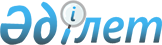 О внесении изменений в решение акима города Караганды от 21 октября 2015 года № 10/02 "Об образовании избирательных участков"
					
			Утративший силу
			
			
		
					Решение акима города Караганды от 18 января 2016 года № 01/01. Зарегистрировано Департаментом юстиции Карагандинской области 22 января 2016 года № 3634. Утратило силу решением акима города Караганды от 19 декабря 2018 года № 12/01
      Сноска. Утратило силу решением акима города Караганды от 19.12.2018 № 12/01 (вводится в действие со дня его первого официального опубликования).

      В соответствии со статьей 23 Конституционного закона Республики Казахстан от 28 сентября 1995 года "О выборах в Республике Казахстан" аким города Караганды РЕШИЛ:

      1. Внести следующие изменения в решение акима города Караганды от 21 октября 2015 года № 10/02 "Об образовании избирательных участков" (зарегистрировано в Реестре государственной регистрации нормативных правовых актов за № 3503, опубликовано 28 ноября 2015 года в газетах "Индустриальная Караганда" № 174-175 (21925-21926) и "Орталық Қазақстан" № 199-200 (22084), в информационно-правовой системе "Әділет" 30 ноября 2015 года):

      1) в приложении 1 к указанному решению в Избирательных участках по району имени Казыбек би города Караганды избирательные участки № 6, № 10, № 13, № 27, № 29, № 30, № 34, № 37, № 43, № 45, № 52, № 53, № 56, № 62, № 63, № 64, № 66, № 68, № 69, № 71, № 76, № 82, №92 изложить в новой редакции согласно приложению 1 к настоящему решению;

      2) в приложении 2 к указанному решению в Избирательных участках по Октябрьскому району города Караганды избирательные участки № 94, № 103, № 108, № 114, № 115, № 117, № 140, № 143, № 145, № 146, № 147, № 149, № 150, № 151, № 155, № 156, № 791, № 157, № 158, № 159 изложить в новой редакции согласно приложению 2 к настоящему решению.

      2. Контроль за исполнением настоящего решения возложить на исполняющую обязанности руководителя аппарата акима города Караганды Канаеву Д.Т., акима района имени Казыбек би города Караганды Шатохину Т.Н. и акима Октябрьского района города Караганды Темирханова Е.О.

      3. Настоящее решение вводится в действие со дня его первого официального опубликования. Избирательный участок № 6
      Центр: Коммунальное государственное учреждение "Средняя общеобразовательная школа № 88" акимата города Караганды государственного учреждения "Отдел образования города Караганды", улица Мустафина, дом 28.

      Границы:

      улица Мустафина – 12, 14, 16, 16/2, 18, 18/2, 20, 22, 26, 30, 32, 32а;

      улица Жамбыла – 116, 117, 118, 119, 120, 121, 122, 123, 123а, 124, 125, 125а, 126, 127, 128, 129, 130, 131, 133, 134, 134/2, 135/2, 136, 138, 140, 142, 143, 144, 145, 146, 150/1, 151, 152/1, 152/2, 153, 155, 156, 157;

      улица Гастелло – 4, 6, 8, 10, 12, 14, 14а, 16, 16/4, 18, 20, 20а, 22;

      улица Пригородная – 2, 4, 6, 8, 8-1, 10, 10а, 12, 14, 16, 18, 18/1, 20, 22, 22а, 22б, 23, 24, 24а, 26, 26а, 26б, 28, 30, 32, 34, 36, 38;

      улица Разина – 1, 2, 3, 4, 5, 6, 7, 8, 9, 10, 12, 13, 14, 15, 16, 17, 18, 19, 20, 21, 22, 23, 24, 25, 26, 27, 28, 29, 30, 31, 32, 33, 34, 35, 36, 37, 38, 39, 39-1, 39а, 39в, 39/2, 40, 41, 42, 43, 44, 45, 46, 47, 48, 49;

      улица Хмельницкого – 1, 2, 3, 4, 5, 6, 7, 8, 9, 10, 11, 12, 13, 14, 15, 16, 17, 18, 19, 20, 21, 22, 23, 24, 25, 26;

      улица Космодемьянской – 2, 4, 6, 8, 9, 10, 11, 13, 15, 15а, 16, 17, 18, 19, 21, 23, 25, 27, 29, 30, 32, 34, 36, 38, 39, 39а, 39в, 40, 42, 44, 46, 47, 48, 49, 50, 51, 53, 55, 57;

      улица Терешковой –1, 2, 3, 4, 5, 6, 7, 8, 9, 10, 11, 12, 13, 14, 15, 16, 17, 18, 19, 20, 21, 22, 23, 24, 25, 27, 29, 31, 32;

      улица Писарева – 48, 50, 52, 53, 54, 55, 56, 57, 58, 59, 60, 61, 62, 63, 64, 65, 66, 66а, 67, 68, 69, 69/2, 69в, 70, 71, 72, 73, 74, 75, 76, 77, 79;

      переулок Утренний – 29, 30, 31, 32, 33, 34, 35, 36, 37, 38, 38а, 39, 40, 41, 42, 43, 44, 45, 46, 47. Избирательный участок № 10
      Центр: Коммунальное государственное учреждение "Средняя общеобразовательная школа № 41" акимата города Караганды государственного учреждения "Отдел образования города Караганды", проспект Абдирова, дом 37/1.

      Границы:

      улица Бакинская – 72, 74, 76, 78, 80, 82, 84, 86, 88, 90, 92, 94, 96, 98, 100, 102, 104, 106, 108, 110, 112, 114, 116, 118, 120, 122, 124, 126, 128, 130, 132, 134, 136, 138, 140, 142, 144, 146, 148, 150, 152, 154, 156, 158, 160, 162, 164, 166, 168, 170, 172, 174, 176, 178, 180, 182, 184, 186, 188;

      улица Новоселов – 69, 71, 73, 75, 77, 79, 81, 83, 85, 87, 89, 91, 93, 95, 97, 99, 101, 103, 105, 107, 109, 109/2, 111, 113, 115, 115а, 117, 119, 121, 123, 125, 127, 129, 131, 135, 137, 139, 141, 143, 145;

      улица Пичугина – 71, 72, 72/1, 73, 74, 75, 76, 77, 78, 79, 80, 81, 82, 83, 84, 85, 86, 87, 88, 89, 90, 91, 92, 93, 94, 95, 96, 97, 98, 99, 100, 101, 102, 103, 104, 105, 106, 107, 108, 109, 110, 111, 112, 113, 114, 115, 116, 117, 118, 119, 120, 121, 122, 123, 124, 125, 126, 127, 128, 129, 130, 131, 132, 133, 134, 135, 136, 137, 138, 139, 140, 141, 142, 143, 144, 145, 146, 147, 148, 149, 150, 151, 152, 153, 154, 155, 156, 157, 158, 159, 160, 161, 162, 163, 164, 165, 166, 167, 168, 169, 170, 171, 172, 173, 174, 175, 176, 177, 178, 179, 180, 181, 182, 183, 184, 185, 186;

      проспект Абдирова – 33, 35, 35а, 37/2, 39, 41, 43/2, 44, 44/1, 45, 46/1, 46/2, 46/3, 48/1, 48/2, 48/3, 50/1, 50/2. Избирательный участок № 13
      Центр: Коммунальное государственное учреждение "Средняя общеобразовательная школа № 52 имени академика Е.А. Букетова" акимата города Караганды государственного учреждения "Отдел образования города Караганды", улица Гоголя, дом 38/2.

      Границы:

      улица Алиханова – 35, 37/2, 37/3, 37/4, 39, 39/2, 39/3, 46;

      бульвар Мира – 33, 41/1, 41/2;

      улица Тулепова – 7, 7/2, 7/3, 9, 11, 11/2, 13, 13/2, 15, 17, 19;

      улица Гоголя – 36а, 36/2, 36/3, 46, 46/1, 46/2, 46/3, 48. Избирательный участок № 27
      Центр: Коммунальное государственное учреждение "Средняя общеобразовательная школа №91" акимата города Караганды государственного учреждения "Отдел образования города Караганды", улица Гудермесская, дом 129.

      Границы:

      улица Космонавтов – 243, 245, 247, 249, 253, 257, 263, 264, 265, 266, 267, 268, 270, 272, 273, 274, 275, 276, 277, 278, 279, 280, 281, 282, 283, 284, 285, 286, 288, 289, 290, 291, 292, 294, 295, 296, 298, 300, 302, 304, 306, 308, 310, 312, 314, 316, 318, 320, 322, 324, 326, 328, 330, 332, 334, 336, 338, 340, 342;

      улица Гудермесская – 102, 106, 108, 110, 112, 116, 120, 122, 124, 126, 128, 131, 132, 133, 134, 135, 136, 137, 138, 140, 141, 142, 143, 144, 144а, 145, 146, 147, 148, 149, 150, 152, 153, 154, 155, 156, 157, 158, 159, 160, 161, 162, 163, 164, 165, 166, 167, 168;

      улица Авиаторов – 2, 6, 9а, 11а;

      переулок Авиаторов – 1, 1а, 1б, 2, 3, 3а, 4, 5, 5а, 6, 7, 7а, 8, 9, 9а, 10, 11, 11а, 11б, 12, 13;

      улица Аэрологическая – 1, 2, 3, 4, 5, 6, 7, 8, 9, 10, 11, 12, 13, 14, 15, 16, 17, 18, 19, 20, 21, 22, 23, 24, 25;

      улица Портовская – 1, 2, 3, 4, 5, 6, 7, 8, 9, 10, 11, 11/1, 11/2, 12, 13, 14, 15, 16, 17, 18, 20, 21, 22, 23, 24, 25, 27, 28, 29, 31, 32, 33, 34, 35, 36, 38, 39, 40, 41, 42, 43, 44, 45, 46, 47, 48, 49, 50, 51, 52;

      улица Пикетная – 1, 1а, 1б, 1в, 2, 3, 3а, 4, 5, 6, 7, 8, 9, 9а, 10, 10а, 11, 11а, 12, 13, 14, 15, 15а, 16, 17, 19, 19а, 20, 21, 21а, 21б, 22, 23, 25, 26, 26а, 28, 28а, 29, 30, 30а, 31, 32;

      улица Панорамная – 1, 2, 3, 4, 5, 6, 7, 8, 9, 10, 11, 12, 13, 14, 15, 16, 17, 18, 19, 20, 21, 22, 23, 24, 25, 26, 27, 28, 29, 30, 31, 32, 33, 34, 35, 35а;

      переулок Панорамный – 3, 5, 7, 14, 16, 18, 20, 23, 33-1, 33-2;

      улица Районная – 2, 3, 4, 5, 6, 7, 8, 9, 10, 11, 12, 14, 15, 16, 17, 18, 19, 20, 21, 22, 23, 24, 25, 26, 27, 28, 29, 30, 31, 32, 33, 34, 35, 36, 37, 38, 39, 40, 41, 42, 43, 44, 45, 47, 48, 49, 50, 51, 52, 53, 54, 55, 57, 59, 61;

      улица Костюшко – 1, 3, 5, 6, 7, 8, 9, 10, 11, 12, 13, 14, 15, 16, 17, 18, 19, 20, 21, 21а, 22, 23, 24, 25, 26, 27, 28, 29, 30, 31, 32, 33, 34, 35, 36, 37, 38, 39, 40, 41, 42, 43, 44, 45, 46, 47, 48, 49, 50, 51, 52, 53, 54, 56, 58, 60, 62, 64, 65, 66, 68;

      улица Бензинная – 2-1, 4, 5, 6, 7, 9, 10, 11, 12, 13, 14, 15, 16, 17, 18, 19, 20, 22, 23, 24, 25, 26, 27, 28, 29, 30, 31, 32, 33, 34, 35, 36, 37, 38, 39, 40, 41, 42, 43, 44, 45, 46, 47, 49, 49а, 50, 51, 52, 53, 54, 55, 56, 57, 58, 60, 62, 64, 66, 68;

      улица Штурманская – l/l, l/2, l/3, l/5, l/6, l/7, 1/13, 1/16, 2, 3, 4, 5, 6, 7, 8, 10, 14, 15, 16/4, 17, 19;

      улица Камская – 3, 13, 15, 17, 23, 25, 27, 29, 31, 33, 35, 37, 39, 41, 43, 45, 47, 49, 51, 53, 55, 57, 59, 61, 65, 67, 69, 71, 73, 75, 77, 79, 81;

      переулок Камский – 1, 2, 2а-1, 2а-2, 3, 4, 4а, 5, 6, 6а, 7, 8;

      улица Орская – 1, 2, 3, 4, 5, 6, 7, 8, 9, 10, 11, 12, 13, 13/1, 14, 15, 16, 17, 18, 19, 19а, 20, 21, 22, 23, 24, 25, 26, 27, 27а, 27б, 28, 29, 29б, 30, 31, 31а, 31б, 32, 33, 34, 35, 36, 37;

      улица Нефтебаза – 1, 2, 3, 4, 5, 6, 7;

      переулок Добровольный – 1, 1а, 1б, 2, 2а, 3, 4, 5, 6, 7, 8, 9, 10, 11, 12, 13;

      переулок Стартовый – 1, 2, 3, 3/1, 4, 5, 6, 7, 8;

      переулок Изыскательский – 1, 2, 3, 4, 5, 6, 7, 8, 9, 10, 11;

      переулок Товарищеский – 1, 2, 3, 4, 5, 6, 7, 8, 9, 10, 11, 12;

      переулок Общественный – 1, 2, 3, 4, 5, 6, 7, 8, 9, 10, 11, 12, 13, 14, 15, 16;

      переулок Очередной – 1, 2, 3, 4, 5, 6, 7, 8, 9, 10, 11;

      улица Курмангазы – 35, 37, 39, 41, 43, 45, 47, 48, 49, 50, 51, 52, 53, 54, 55, 56, 57, 58, 59, 60, 61, 62, 63, 64, 65, 66, 67, 68, 69, 70, 71, 72, 73, 74, 76, 77, 78, 79, 80, 81, 82, 83, 84, 85, 86, 87, 88, 90, 91, 92, 93, 94, 95, 96, 97, 98, 99, 100, 101, 102, 103, 104, 105, 106, 107, 108, 109, 110, 111, 112, 113, 114, 115, 116, 117, 119, 120, 121, 122, 123, 124, 125, 126, 127, 128, 129, 130, 131, 132, 133, 134, 135, 136, 137, 138, 139, 140, 141, 142, 143, 144, 145, 146, 147, 148, 149, 150, 151, 152, 153, 154, 155, 156;

      микрорайон Алтын Арка – 6, 8, 10, 11, 12, 17. Избирательный участок № 29
      Центр: Коммунальное государственное учреждение "Областной казахско-турецкий лицей-интернат для одаренных детей №2" управления образования Карагандинской области, улица Колодезная, 9.

      Границы:

      улица Гоголя – 77, 79, 81, 87, 97, 101, 103а, 105, 107, 109, 111, 113, 115, 117, 119, 121;

      улица Керамическая – 61, 63, 65, 67, 69, 71, 73, 75, 77, 79, 81, 82, 83, 85, 85/1, 86а, 87, 88, 89, 89а, 90, 91, 92, 93, 94, 95, 96, 97, 98, 99, 100, 101, 102, 103, 104, 105, 106, 107, 108, 109, 110, 111, 112, 113, 114, 115, 116, 117, 118, 119, 120, 121, 122, 123, 124, 125, 126, 127, 128, 129, 130, 131, 132, 133, 134, 135, 136, 137, 138, 139, 140, 142, 144, 144-1, 144-2, 146, 148, 150, 152, 152а;

      улица Вавилова – 2, 3, 4, 5, 6, 7, 8, 9, 10, 11, 12, 13, 14, 15, 16, 17, 18, 19, 20, 21, 22, 22а, 23, 24, 25, 26, 27, 28, 29, 30, 31, 32, 33, 34, 35, 36, 37, 38, 39, 40, 41, 42, 43, 44, 45, 46, 47, 48, 51, 52, 54, 56, 58, 60, 62, 64, 66, 68, 70, 72, 74, 76, 78, 80, 82, 84, 86, 88, 90, 92, 94, 96, 98, 100;

      улица Космонавтов – 1, 2, 2а, 3, 4, 5, 6, 6а, 7, 8, 9, 10, 11, 13, 14, 15, 16, 17, 18, 19, 20, 20а, 21, 22, 23, 24, 25, 26, 27, 28, 29, 30, 31, 32, 33, 34, 35, 36, 37, 37/2, 37/3, 38, 39, 40, 41, 42, 43, 44, 45, 46, 47, 48, 49, 50, 51, 52, 52а, 53, 54, 55, 56, 57, 58, 59, 60, 61, 62, 63, 64, 65, 66, 67, 68, 69, 70, 71, 72, 73, 74, 75, 76, 77, 78, 79, 80, 81, 82, 83, 84, 85, 86, 87, 88, 89, 90, 91, 92, 93, 94, 95, 96, 97, 98, 99, 100, 101, 102, 103, 104, 105, 106, 107, 108, 109, 110, 112, 114, 116, 118; 

      улица Джалиля – 1, 2, 3, 4, 5, 5б, 5в, 5г, 6, 7, 8, 9, 10, 11, 12, 13, 14, 15, 16, 17, 17а, 18, 19, 20, 21, 22, 23, 24, 25, 26, 27, 28, 29, 30, 31, 32, 33, 34, 35, 36, 37, 38, 39, 40, 41, 42, 43, 44, 45, 46, 47, 48, 49, 50, 51, 52, 53, 55, 57, 59, 61, 63, 65, 67, 69, 71, 73, 75, 77;

      улица Высоковольтная – 1, 1а, 1б, 1в, 2, 2а, 3, 3/2, 4, 5, 6, 7, 8, 9, 10, 11, 12, 13, 14, 15, 15а, 16, 17, 18, 19, 20, 21, 22, 23, 24, 25, 26, 27, 28, 29, 30, 31, 32, 33, 34, 35, 36, 37, 37/2, 38, 39, 40, 41а, 42, 43, 44, 45, 46, 47, 48, 49, 49а, 50, 51, 51-1, 52, 53, 53-1, 53-2, 54, 55, 56, 57, 58, 59, 59а, 60, 61, 62, 63, 63а, 64, 65, 66, 67, 68, 69, 70, 71, 72, 73, 74, 75, 76, 77, 78, 79, 80, 81, 82, 83, 84, 84-1, 85, 86, 87, 88, 89, 90, 90а, 91, 91-2, 92, 93, 94, 96, 96а, 98, 100, 102, 104, 106, 108, 110, 110а, 110-1, 112, 112а, 114, 116, 118, 120, 122, 124, 126, 128;

      улица Нерчинская – 1, 1а, 1б, 2, 3, 4, 5, 6, 7, 7/2, 7а, 8, 9, 10, 10/1, 10/2, 11, 12, 13, 14, 15, 16, 17, 18, 19, 19/2, 20, 21, 22, 23, 23/1, 23/2, 24, 25, 26, 27, 28, 29, 30, 31, 32, 33, 34, 35, 36, 37, 38, 39, 40, 41, 42, 43, 44, 45, 46, 47, 48, 49, 50, 51, 52, 53, 54, 55, 56, 57, 58, 59, 60, 61, 62, 63, 64, 65, 66, 67, 68, 69, 70, 71, 72, 73, 74, 75, 76, 77, 78, 79, 80, 81, 82, 83, 84, 85, 86, 87, 88, 89, 90, 91, 92, 93, 94, 95, 96, 97, 98, 99, 100, 101, 102, 103, 104, 105, 106, 107, 108, 109, 110, 111, 112, 113, 114, 115;

      улица Черкасская – 1, 1а, 1б, 2, 3, 3а, 4, 5, 6, 7, 8, 9, 10, 10а, 11, 12, 13, 14, 15, 16, 17, 18, 19, 20, 21, 22, 23, 24, 25, 26, 27, 28, 29, 30, 31, 32, 33, 34, 35, 36, 37, 38, 39, 39а, 40, 41, 42, 42б, 43, 44, 45, 46, 47, 48, 49, 50, 51, 52, 53, 54, 55, 56, 57, 58, 59, 60, 61, 61а, 62, 63, 64, 65, 66, 67, 68, 68а, 69, 70, 71, 72, 73, 74, 75, 76, 77, 78, 79, 80, 81, 82, 83, 84, 85, 86, 87, 88, 89, 90, 91, 92, 93, 94, 95, 96, 97, 98, 99, 100, 101, 102, 103, 104, 105, 106, 107, 108, 109, 110, 111, 112, 113, 114, 115, 116, 117, 118, 119, 120, 121, 122;

      улица Ярославская – 1, 1а, 1б, 1/3, 2, 3, 4, 5, 6, 7, 7/1, 8, 9, 10, 11, 12, 13, 13а, 14, 15, 16, 17, 18, 19, 20, 21, 22, 23, 24, 25, 26, 27, 28, 29, 30, 31, 31-1, 32, 33, 34, 35, 36, 37, 38, 39, 40, 41, 42, 43, 44, 45, 46, 47, 48, 49, 50, 51, 52, 53, 54, 55, 56, 57, 58, 59, 60, 61, 62, 63, 64, 65, 66, 67, 68, 69, 70, 72;

      улица Кустанайская – 1, 1а, 1б, 2, 3, 4, 5, 6, 7, 8, 9, 10, 11, 12, 13, 14, 15, 16, 17, 18, 19, 20, 21, 21-1, 22, 23, 24, 25, 26, 27, 28, 29, 30, 31, 32, 33, 34, 35, 36, 37, 38, 39, 40, 41, 42, 43, 44, 45, 46, 47, 48, 49, 50;

      переулок Кустанайский – 1, 1а, 1б, 2, 3, 4, 5, 6, 6/1, 6/2, 7, 8, 8/1, 8/2, 9, 10, 11, 12, 13, 14, 14а, 15, 16, 17, 18, 19, 20, 21, 22, 23, 24, 25, 26, 27, 28, 29, 30, 31, 32, 33, 34, 35, 36, 37, 38, 39, 40, 41, 42, 43, 44, 45, 46, 47, 48, 49, 50;

      улица Рыбная – 92, 94, 97, 98, 99, 100, 101, 102, 103, 104, 105, 106, 107, 108, 109, 110, 111, 112, 113, 114, 115, 116, 117, 118, 119, 120, 121, 122, 123, 124, 124-1;

      улица Белорусская – 1, 1а, 1б, 2, 3, За, 4, 4а, 5, 5а, 6, 6а, 7, 8, 8/2, 9, 9а, 10, 11, 12, 13, 14, 15, 16, 16-2, 17, 18, 19, 20, 21, 22, 23, 24, 25, 26, 27, 28, 29, 30, 31, 32, 33, 34, 35, 36, 37, 38, 39, 40, 41, 41а, 42, 43, 43а, 44, 45, 45а, 46, 47, 47а, 47-2, 48, 49, 49а, 50, 51, 52, 53, 54, 54а, 55, 56, 57, 58, 58а, 59, 60, 60а, 61, 62, 63, 64, 65, 66, 67, 67а, 67-2, 69, 71, 71а, 73;

      улица Кувская – 1, 1/1, 2, 2а, 3, 4, 5, 5-2, 6/2, 7, 8, 9, 9а, 10, 10/1, 11, 11а, 12, 13, 14, 15, 15а, 16, 17, 18, 19, 20, 21, 21а, 21б, 22, 22-1, 23, 23а, 24, 24-1, 25, 25-2, 26, 27, 28, 28-1, 29, 30, 30а, 31, 32, 32а, 33, 33а, 34, 34а, 35, 35а, 35б, 36, 36а, 37, 38, 38а, 39, 40, 40а, 41, 42, 42а, 42а/3, 42б, 43, 44, 44а, 45, 46, 46а, 46а/2, 47, 47а, 48, 48а, 48б, 49, 49а, 50, 50а, 51, 52, 52/2, 52а, 52б, 53, 53а, 54, 54а, 55, 56, 56а, 56а-1, 56б, 56б-1, 57, 58, 58а, 58а/1, 59, 60, 61, 62, 63, 64, 65, 65а, 66, 67, 68, 69, 70, 70а, 71, 72, 73, 74, 76;

      улица Гарибальди – 1, 1а, 1б, 2, 3, 3а, 4, 4а, 5, 5а, 6, 7, 7а, 8, 9, 10, 11, 12, 12а, 12б, 13, 14, 14а, 15, 16, 17, 17а, 18, 19, 19а, 20, 21, 22, 23, 24, 24б, 25, 26, 27, 28, 29, 30, 31, 32, 32а, 33, 34, 34а, 35, 36, 37, 38, 39, 40, 40/1, 41, 42, 42/1, 42а, 43, 44, 44а, 45, 45а, 46, 47, 48, 49, 50, 50/1, 51, 52, 52б, 53, 54, 55, 55а, 56, 57, 58, 58а, 59, 60, 61, 62, 63, 64, 64а;

      улица Мельничная – 3, 5, 6, 7, 8, 9, 10, 11, 11/2, 13, 14, 15, 16, 17, 18, 19, 20, 21, 21/1, 21/3, 23, 25, 27, 27б, 29, 31, 33, 35, 37, 37/2, 57;

      улица Кондитерская – 75, 75а, 77, 78, 78а, 79, 80, 81, 82, 83, 84, 85, 86, 87, 88, 89, 90, 91, 92, 93, 94, 95, 96, 97, 98, 99, 100, 101, 102, 103, 104, 105, 106, 106а, 107, 108, 108а, 109, 110, 111, 112, 113, 114, 115, 116, 117, 118, 119, 120, 121, 122, 123, 124;

      улица Самаркандская – 1, 1а, 2, 2б, 3, 4, 5, 6, 7, 8, 9, 10, 11, 12, 13, 14, 15, 16, 17, 18, 19, 20, 21, 22, 23, 23а, 24, 25, 26, 27, 28, 29, 30, 31, 32, 33, 34, 35, 36, 37, 38, 39, 40, 41, 42, 43, 44, 45, 46, 47, 48, 49, 50, 51;

      улица Зональная – 81/4. Избирательный участок № 30
      Центр: Коммунальное государственное учреждение "Областной казахско-турецкий лицей-интернат для одаренных детей №2" управления образования Карагандинской области, улица Колодезная, 9.

      Границы:

      улица Балхашская – 64, 66, 70, 72, 74, 74а, 76, 77, 78, 78/2, 79, 80, 80/2, 81, 82, 82/1, 83, 84, 85, 86, 87, 88, 89, 90, 91, 92, 93, 94, 95, 96, 97, 98, 99, 100, 101, 102, 103, 104, 105, 106, 106a, 106б, 107, 108, 108a, 109, 110, 111, 113, 115, 117, 119, 121, 123, 125, 127, 129, 131, 133, 133а, 133б, 133/2, 135, 137, 139, 141, 143, 145, 147, 149;

      улица Зональная – 79, 81, 83, 87, 89, 91, 93, 95;

      улица Тургенева – 21, 22, 23, 24, 25, 26, 26а, 27, 28, 28а, 29, 30, 31, 32, 32а, 33, 34, 35, 36, 37, 38, 39, 39а, 40, 41, 41а, 42, 43, 43а, 44, 45, 46, 47, 48, 49, 50, 51, 52, 53, 54, 55, 56, 57, 58, 59, 60, 61, 62, 63, 64, 65, 66, 67, 68, 69, 70, 71, 72, 73, 74, 75, 76, 77, 78, 79, 80, 81, 82, 83, 84, 85, 86, 87, 88, 89, 90, 91, 92, 93, 94, 95, 96, 97, 101, 103, 105;

      улица Чехова – 1, 2, 3, 4, 5, 6, 7, 8, 9, 10, 11, 12, 13, 14, 14а, 15, 16, 16а, 17, 18, 19, 20, 21, 22, 23, 23а, 24, 25, 26, 27, 28, 29, 30, 31, 32, 33, 34, 35, 36, 37, 38, 39, 40, 41, 42, 43, 44, 45, 46, 47, 48, 49, 50, 51, 52, 53, 54, 55, 56, 57, 58, 59, 60, 61, 62, 63, 63а, 64, 65, 66, 67, 68, 69, 70, 71, 72, 73, 74, 75, 77, 79, 81;

      улица Гончарная – 41, 43, 45, 47, 49, 51, 53, 55, 56а, 57, 58, 59, 60, 61, 62, 63, 63а, 64, 65, 66, 67, 68, 69, 70, 71, 72, 73, 74, 74а, 76, 76а, 78, 80, 81, 82, 82/1, 83, 84, 85, 86, 87, 88, 89, 90, 90/1, 92, 94, 96, 98, 100, 102, 104, 106, 108, 110, 112;

      улица Колодезная – 3, 3а, 3б, 3г, 4, 5, 6, 6а, 7, 8, 8а, 9, 10, 10а, 11, 12, 12а, 12б, 13, 15, 17, 18, 19, 20, 21, 22, 23, 24, 25, 26, 27, 27а, 28, 29, 30, 31, 32, 32/1, 33, 34, 35, 36, 37, 38, 39, 40, 41, 42, 43, 44, 45;

      улица Кирпичная – 39, 40, 40а, 41, 42, 43, 44, 45, 46, 47, 48, 49, 50, 51, 52, 53, 54, 55, 56, 57, 58, 59, 59а, 59б, 60, 61, 61б, 62, 63, 63а, 64, 65, 66, 67, 68, 68/1, 69, 70, 71, 72, 73, 74, 74а, 75, 76, 76а, 77, 77а, 78, 79, 80, 81, 83, 85, 85а, 87, 89, 91, 93, 95, 97, 99;

      улица Четская – 63, 63а, 65, 65а, 65б, 65в, 67, 67а, 67б, 69, 69/1, 71, 73, 75, 76, 77, 78, 79, 80, 81, 82, 83, 84, 85, 86, 87, 88, 89, 90, 91, 92, 93, 94, 95, 96, 97, 97а, 98, 99, 100, 101, 102, 103, 104, 105, 106, 106а, 107, 108, 108а, 109, 110, 111, 112, 113, 114, 115, 116, 117, 118, 119, 120, 121, 122, 123, 124, 125, 126, 127, 128, 129, 130, 131, 132, 132/2, 133, 134, 135, 136, 137, 138, 138а, 139, 140, 141, 142, 143, 144, 145, 146, 147, 148, 149, 150, 151, 152, 153, 154, 155, 156, 157, 158, 159, 160, 161, 162, 163, 164, 165, 166, 167, 168, 169, 171;

      улица Луговая – 29, 31, 32, 33, 34, 35, 36, 37, 38, 39, 40, 41, 42, 43, 44, 45, 46, 47, 48, 49, 50, 51, 52, 53, 54, 55, 56, 57, 58, 59, 60, 61, 62, 63, 64, 65, 66, 67, 68, 69, 70, 71, 72, 73, 74, 74а, 75, 76, 77, 78, 79, 80, 80а, 82, 84, 86, 88, 90, 92, 94, 96, 98, 98а, 100, 102, 104, 106, 106а, 108, 108а, 110, 114, 116, 118, 120, 122, 124, 126, 128, 130, 132, 134, 136, 138, 138а, 140, 142, 144, 146, 148, 150, 152, 154, 156, 156/1, 158, 160, 162, 164, 164а, 166, 166а, 168, 168а, 170;

      улица Волгоградская – 1, 2, 3, 4, 5, 6, 7, 8, 9, 10, 11, 12, 13, 14, 15, 16, 17, 17/1, 18, 19, 20, 21, 22, 22а, 23, 24, 25;

      улица Смоленская – 1, 2, 3, 4, 5, 6, 7, 8, 9, 10, 11, 12, 13, 14, 15, 16;

      переулок Оршанский – 1, 2, 3, 4, 5, 6, 7, 8, 9, 10, 11, 12, 13;

      переулок Хвойный – 1, 2, 3, 4, 5, 6, 8, 9, 10, 11, 12, 13, 14, 15, 16, 17, 18, 19, 20, 21, 22, 22а, 23, 24, 25, 26, 27, 28, 29, 30, 31, 32, 33, 34;

      улица Волочаевская – 32, 34, 36, 36а, 38, 40; 

      проспект Бухар жырау – 92, 94, 96, 98, 100, 102, 104, 106, 108, 110, 112, 114, 116, 118, 120, 122, 124, 126, 128, 130, 132, 134, 136. Избирательный участок № 34
      Центр: Коммунальное государственное учреждение "Средняя общеобразовательная школа № 5" акимата города Караганды государственного учреждения "Отдел образования города Караганды", микрорайон Степной-1.

      Границы:

      микрорайон Степной-2 – 1, 1/1, 1/2, 1/3, 2, 3, 3/5, 4, 4/4, 5, 28, 29, 30, 31, 32, 33, 34, 35, 36, 37, 38, 39, 40, 41, 42, 43, 44, 45, 46, 47, 48, 49, 50, 51, 52. Избирательный участок № 37
      Центр: Республиканское государственное предприятие на праве хозяйственного ведения "Карагандинский государственный университет имени академика Е.А Букетова", Министерства образования и науки Республики Казахстан, улица Муканова, дом 41.

      Границы:

      микрорайон Кунгей;

      улица Муканова – 43, жилой массив 43 участок 1, 43/9, 45/1, 45/2, 45/3, 45/4, 45/5, 45/6, 45/7, 45/8, 45/9, 45/10, 45/11, 45/12, 45/13, 45/14, 45/15, 45/16, 45/17, 45/19, 45/20, 45/21, 45/22, 45/23, 45/25, 45/27, 45/28, 45/35, 45/38, 45/40, 45/42, 45/43, 45/44, 45/45, 45/46, 45/48, 45/49, 45/50, 45/53, 45/54, 45/56, 45/57, 45/58, 45/59, 45/60, 45/61, 45/62, 45/63, 45/64, 48/18, жилой массив 55 дом 10, 57, 57а, 57б, 57/2, 59/1, жилой массив 59 дом 13, жилой массив 59 дом 13/1, 59а, 59б, 63, 80;

      микрорайон Гульдер-1 – 13, 14, 15, 16, 17;

      улица ДЭУ - 50 – 1, 2, 2а, 3, 4, 5, 6, 7, 8, 9, 10, 11, 12, 13;

      учетный квартал 163- строение 395, строение 45, строение 389, 2;

      учетный квартал 200- строение 25; 

      учетный квартал 218- строение 50, 3, 25, 26, 50;

      учетный квартал 143. Избирательный участок № 43
      Центр: Коммунальное государственное учреждение "Основная средняя школа № 78" акимата города Караганды государственного учреждения "Отдел образования города Караганды", улица Баженова, дом 160.

      Границы:

      переулок Смелый – 34, 36, 37, 38, 39, 40, 41;

      улица Баженова – 140, 142, 144, 145, 146, 147, 148, 149, 150, 151, 151а, 152, 152а, 153, 153а, 153б, 154, 155, 156, 157, 158, 158а, 159, 159а, 160, 161, 162, 163, 164, 165, 166, 167, 168, 169, 170, 171, 172, 173, 174, 175, 176, 177, 178, 178а, 179, 180, 181, 182, 183, 184, 185, 186, 187, 188, 189, 190, 191, 192, 193, 194, 195, 196, 197, 198, 199, 200, 201, 202, 203, 204, 205, 206, 207;

      улица Ветеринарная – 1, 1а, 2, 2а, 3, 4, 5, 7, 8, 8а, 9, 10, 10а, 11, 11а, 12, 12а, 13, 14, 14а, 15, 16;

      улица Доватора – 1, 2, 3, 3/2, 3/3, 4, 5, 6, 7, 8, 9, 10, 11, 12, 13, 14, 15, 16, 17, 18, 19, 20, 21, 22, 23, 24, 25, 26, 27, 27а, 28, 29, 30, 31;

      улица Западная – 85, 87, 87а, 89, 89а, 91, 93, 97а, 101, 103, 111, 113, 114, 115, 116, 117, 118, 119, 120, 121, 122, 123, 124, 125, 126, 127, 128, 130; 

      улица 3ащитная – 2-1, 2-2, 18-1, 18-2, 30-2, 34, 35, 36, 36а, 37, 38, 39, 40, 41, 42, 43, 44, 45, 46, 47, 48, 49, 50, 51, 52, 53, 54, 55, 56, 57, 58, 59, 60, 61, 63, 64, 64а, 65, 67, 68, 69, 70, 71, 72, 72-1, 73, 74, 75, 76, 77, 79, 81, 82, 83, 84, 85, 86, 87, 88, 89, 90, 91, 92, 93, 94, 95, 96, 97, 98, 99, 101, 102, 103, 103а, 103б, 103в, 103/1, 103/2, 103/3, 103/4, 103/5, 103/6, 104, 105, 107, 108, 109, 110, 111, 112, 113, 114, 115, 115/2, 116, 117, 118, 119, 120, 121, 122, 123, 124, 125, 126;

      улица Кременского – 1, 1а, 2, 2a, 3, 4, 5, 6, 7, 8, 8a, 9, 10, 10a, 11, 11а, 12, 12a, 13, 14, 15, 16, 16a, 17, 18, 18a, 18б, 19, 20, 20а, 21;

      улица Коцюбинского – 1, 3, 5, 7, 9, 11, 13, 15, 17, 19, 21, 23, 25, 27, 31, 33, 35, 35а, 37, 37а, 39, 39а, 41, 41а, 43, 45; 

      улица Омская – 1, 1а, 2, 2а, 2/2, 3, 5, 6, 7, 8, 8а, 9, 10, 10а, 11, 11а, 12, 12а, 13, 14, 14а, 15, 16, 16а, 17, 18, 18а, 18б, 19, 20, 20а;

      улица Планетная – 1, 1а, 2, 2а, 2б, 3, 3/2, 4, 5, 6, 7, 8, 8а, 9, 10, 10а, 11, 11а, 12, 12а, 13, 14, 14а, 15, 16а, 17, 18, 18а, 18б, 19, 20, 20а, 21, 22а, 23, 24, 24а, 25, 26, 26а, 27, 27а, 28, 28а, 29, 30, 30а, 31, 32, 33, 34, 35, 35а, 36а, 37, 37а, 38, 39, 39а, 40, 40а, 41, 41а, 42, 42а, 43, 44, 44а, 45, 45а, 46, 46а; 

      улица Степная – 115, 116, 117, 118, 119, 120, 121, 122, 123, 124, 125, 126, 127, 128, 129, 130, 131, 132, 133, 134, 135, 136, 137, 138, 138а, 139, 141, 143, 144, 145, 146, 147;

      улица Нурмакова – 1, 1а, 2, 2а, 3, 4, 5, 6, 6/1, 7, 8, 8а, 9, 10, 10а, 11, 11а, 12, 12а, 13, 14, 14а, 15, 16, 16а, 17, 18, 18а, 18б, 19, 20, 20а, 21, 22, 22а, 23, 24, 24а, 25, 26, 26а, 27, 27а, 28, 28а, 29. Избирательный участок № 45
      Центр: Коммунальное государственное учреждение "Средняя общеобразовательная школа № 6" акимата города Караганды государственного учреждения "Отдел образования города Караганды", улица Крылова, дом 8.

      Границы:

      переулок Музейный – 5, 6;

      улица Кривогуза – 6, 8, 8у, 8/1, 12/1, 12/2, 15, 15/2, 15/3, 15/4, 16ж, 17, 17/2, 17/4, 19, 21, 23, 30, 42;

      улица Крылова – 3, 3/1, 5, 5/1, 5/2, 7, 9а, 11, 11/1, 14, 16/1, 16/2, 17, 17/1, 17/2, 18, 18/1, 18/2, 18/3, 18/4, 18/5, 20, 20б, 21, 21а, 21б, 21з, 22, 24, 24а, 25, 25/2, 26;

      улица Мичурина – 1, 3, 5, 7, 7/1, 7-2, 9, 21, 21/1, 21/2, 21/3, 23, 23а, 24/3, 27/2, 29, 29/1, 29/2, 31, 60/2, 70/2, 71/2, 72/2;

      проспект Сакена Сейфуллина –1, 3, 7, 7а, 7б, 7г. Избирательный участок № 52
      Центр: Коммунальное государственное учреждение "Средняя общеобразовательная школа № 100" акимата города Караганды государственного учреждения "Отдел образования города Караганды", улица Седова, дом 6.

      Границы:

      улица Крылова – 51/2, 52, 53, 53/2, 53/4, 53/5, 53/6, 54, 55, 55/2, 57/2, 58, 58/2, 59/3, 59/5, 60, 60/2, 61, 62, 64, 66, 67, 75, 75б, 75д, 77, 79а, 79б, 85/2, 87б, 91, 92у, 93, 94, 95, 98;

      улица Бадина – 88, 90, 92, 94, 96, 98, 100, 102, 104, 106, 106а, 108, 110, 112, 112а, 114, 116, 118, 120, 124, 126, 128, 130, 133, 135, 137, 139, 141, 143, 145, 147, 149, 151а, 151б, 153, 157, 159, 159а, 161, 163, 163а, 165, 167, 169, 171, 173, 177, 179, 181;

      улица Дальняя – 99, 101, 103, 105, 107, 109, 115, 119, 124, 126, 132, 141;

      улица Нуринская – 1, 1а, 2, 3, 3а, 4, 5, 6, 7, 8, 9, 9а, 10, 11, 11а, 12, 13, 14, 15, 16, 17, 18, 19, 20, 21, 22, 23, 28а, 32, 33, 35, 35а, 38, 38а, 39а, 40, 41, 42а, 44, 45, 45а, 47, 49, 52, 54, 56, 58, 58/1, 60, 62, 64, 66;

      улица Дубовская – 3, 5, 7, 11, 12, 13, 13а, 14, 15, 16, 17, 18, 18а, 19, 19а, 20, 21, 21б, 22, 23, 24, 25, 26, 27/1, 28, 28а, 29, 31, 33, 34, 35, 36а, 36б, 37, 37а, 39, 41, 43, 45, 47, 47/1, 49, 51, 53, 55, 57, 59, 61, 63, 65, 69/8;

      улица Новая – 101, 101а, 103, 105, 114, 116; 

      улица Западная – 58, 60, 62, 63, 64, 65, 66, 67, 68, 69, 70, 71, 72, 73, 74, 75, 76, 77, 78, 79;

      улица Москвина – 80, 82, 84, 85а-2, 86, 88, 88а, 90, 92, 94, 109, 117;

      улица Баженова – 104, 108, 114, 138а;

      улица Строительная – 105, 106, 107, 108, 109, 110, 111, 112, 113, 114, 115, 116, 117, 118, 119, 120, 121, 122, 123, 124, 125, 126, 127, 128, 129, 130, 131, 132, 133, 134, 135, 136, 137, 138, 139, 140, 141;

      улица Защитная – 2, 4, 6, 8, 10, 12, 14, 16, 18, 20, 22, 24, 26, 28, 30, 32, 48;

      улица Степная – 81, 83, 85, 87, 88/4, 88/7, 96, 98, 100, 102, 104, 106;

      улица Жанибекова –53, 55, 59, 59а, 59/3, 61, 61/2, 66/10, 67/1, 67/2, 68, 68/2, 75, 75а, 75б, 75в, 77, 82, 83, 84, 86/2, 90/1, 90/2, 90/3, 92/2, 92/3, 94/5, 94/6, 94/7, 96/1, 96/3, 96/4, 98, 98/1, 98/3, 98/6, 100/2, 100/3, 100/6, 105а, 106, 106а, 107а, 113, 115, 118, 119, 119/1, 120, 121, 122, 124, 125, 126, 130, 132, 132/2, 134, 134/1, 136, 140/3, 144;

      переулок Гурьевский – 2, 2а, 3, 4, 5, 6, 7, 11, 11а, 23, 26;

      переулок Путевой – 3, 7, 12, 13, 15, 16, 18, 19, 21;

      улица Астраханская – 1а, 2, 4, 6а, 8, 10, 12, 16, 18, 32, 34, 36, 38. Избирательный участок № 53
      Центр: Коммунальное государственное учреждение "Средняя общеобразовательная школа № 83 имени Габидена Мустафина" акимата города Караганды государственного учреждения "Отдел образования города Караганды", проспект Сакена Сейфуллина, дом 8.

      Границы:

      улица Жанибекова – 44, 46, 47, 47/1, 47/2, 48, 50, 52, 54, 56, 58, 60, 62, 64, 66;

      улица Кривогуза – 1а, 1у, 2а, 2у, 3а, 3у, 4а, 4у, 7у, 9у, 31, 33, 33/1, 34, 35/1, 37, 39, 40/4, 41, 41/2, 43, 43/2, 43/3, 43/4, 45, 49, 51, 55, 55/2, 55а, 57, 59, 61, 63, 65/3, 65/4, 65/5, 67, 67/3, 69, 71, 71а, 76/1, 76/2, 78/5, 80, 82, 82/3, 82/4, 83/2, 84, 84/2, 84/3, 86, 86/2, 86/3, 88, 88/2, 88/3, 90/1, 90/2, 90/3, 90/4, 92/1, 92/2, 92/3, 92/4, 92/5, 92у, 94/1, 94/2, 94/4, 94/7, 94у, 96у, 96/2, 98/7, 102, 102/1, 148а-1, 148а-2, 160;

      улица Крылова – 32, 34, 36, 38, 40/2, 42, 42/3, 42/4, 43, 44, 46, 48, 63/3, 71/2, 83а, 93а, 94а;

      улица Мичурина – 28, 62/2, 62/3, 64/2. Избирательный участок № 56
      Центр: Коммунальное государственное учреждение "Карагандинский колледж питания и сервиса" управления образования Карагандинской области, улица Баженова, дом 164.

      Границы:

      улица Буровая – 1, 2, 3, 4, 6, 7, 9, 10, 11, 11а, 12, 13, 14, 15, 16, 17, 18, 19, 20, 21, 22, 23, 24, 25, 26, 27, 27а, 28, 28а, 29, 30, 31, 32, 33, 34, 35, 35а, 36, 37, 37а, 38, 39, 39а, 40, 41, 41а, 42, 42а, 43, 44, 45, 45а, 46, 47, 48, 49, 50, 51, 52, 53, 53а, 54, 55, 56, 57, 58, 59, 60, 61, 62, 63, 64, 65, 66, 67, 68, 69, 70, 71, 72, 73, 74, 75, 76, 77, 78, 79, 80, 81, 82, 83, 84, 85, 85/1, 85/2, 86, 87, 88, 89, 90, 91, 92, 93, 94;

      улица Новонижняя – 1, 2, 2а, 3, 4, 5, 6, 7, 8, 9, 10, 11, 11а, 12, 13, 14, 15, 16, 17, 18, 19, 20а, 21, 22, 23, 24, 25, 26, 27, 27а, 28, 28а, 29, 31, 33, 35, 35a, 36, 37, 37a, 38, 39, 39a, 41, 41a, 42, 42a, 43, 44, 45, 45a, 46, 47, 48, 49, 50, 51, 52, 53, 54, 55, 56, 57, 58, 59, 60, 61, 62, 63, 64;

      улица Радищева – 1а, 2, 2a, 3, 9, 10, 11, 11а, 12, 14, 15, 16, 17, 18, 19, 20a, 21, 22, 23, 24, 25, 26, 27, 27a, 28, 28a, 29, 30, 31, 32, 33, 34, 35, 35a, 36, 37, 37a, 38, 39, 39a, 40, 41, 41a, 42, 42a, 43, 44; 

      улица Речная – 1, 1а, 2, 2а, 3, 4, 5, 6, 7, 8, 10, 10а, 11, 11а, 12, 12а, 13, 14, 14а, 14б, 15, 16, 16а, 16б, 17, 17а, 18, 18/5, 18а, 18б, 20, 20а, 20б, 22a, 24, 24a, 24б, 26, 26a, 27a, 28, 28a, 29, 30, 30a, 31, 31/2, 33, 34, 34/1, 34а, 35, 35a, 36, 36a, 37, 37a, 39, 39a, 40/3, 40a, 41, 41a, 42a, 43, 44, 44a, 45, 45a, 47, 48a, 49, 50, 51, 51а, 52, 53, 54a, 54б, 55, 56, 56a, 57, 58, 59, 59/1, 60, 61, 62, 62a, 64, 64б, 64в, 66, 67, 68, 69, 69а, 69б, 69в, 69г, 69д, 70, 71, 72, 73, 74, 76, 78, 80, 82, 84, 85, 86, 87, 88, 89, 90, 91, 92, 93, 94, 95, 96, 98, 103;

      переулок Кольцевой – 1, 2, 3, 4, 5, 6, 7, 8, 9, 10, 11, 11а, 12, 13, 14, 15, 16, 17, 18, 19, 20, 21, 22, 23, 24, 25, 26, 27, 27a, 28, 28a, 29, 30, 31, 32, 33, 34, 35, 35а, 36, 37, 37а, 38, 39, 39а, 40, 41, 41а, 42, 42а, 43, 44;

      улица Грибоедова – 1, 1а, 2, 2а, 3, 4, 5, 6, 6/1, 7, 8, 8а, 10а, 11, 11а, 12, 12а, 13, 14, 14а, 15, 16, 16а, 17, 18, 18а, 18б, 19, 20, 20а, 21, 22, 22a, 23, 24, 24a, 25, 26, 26a, 27, 27a, 28, 28a, 29, 30, 30a, 31, 32, 33, 34, 35, 35a, 36, 36a, 37, 37a, 38, 39, 39a, 40, 40a, 41, 41а, 42, 42а, 43, 44, 44а, 45, 45а, 46, 47, 48, 48а, 49, 50, 51, 52, 53, 54, 54а, 54б, 55, 56, 56а, 57, 58, 59, 60, 61;

      улица Колумба – 3, 4, 5, 6, 7, 8, 8а, 9, 10, 10а, 11, 11а, 12, 12а, 13, 14, 14а, 15, 16, 16а, 17, 18, 18а, 18б, 19, 20, 20а, 21, 22;

      переулок Рылеева – 1, 1а, 2, 2а, 3, 4, 5, 6, 7, 8, 8а, 9, 10, 10а, 11, 11а, 12, 12а, 13, 14, 14а, 15, 16, 16а, 17, 18, 18а, 18б, 19, 20, 20а, 22, 22а, 24, 24а, 26, 26а, 27а, 28, 28а, 30, 30а, 32, 34, 35а, 36, 36а, 37а, 38, 39а, 40, 40а, 41а, 42; 

      переулок Рядовой – 1а, 2а, 3, 4, 5, 6, 8, 8а, 9, 10, 10а, 11, 11а, 12, 12а, 13, 14, 14а, 15, 16, 16а, 17, 18, 18а, 18б, 20;

      улица Бадина – 134, 136, 138, 140, 142, 144, 146, 148, 150, 152, 154, 158, 160, 162, 164, 166, 168, 170, 172, 174, 176, 178, 180, 182, 184, 185, 186, 187, 188, 190, 191, 192, 193, 194, 195, 196, 197, 198, 199, 200, 201, 202, 203, 204, 205, 206, 207, 208, 209, 210, 211, 211/2, 211/3, 212, 213, 214, 215, 216, 217, 218, 219, 220, 221, 222, 223, 224, 225, 226, 227, 228, 229, 230, 231, 232, 233, 234, 235, 237, 238, 239, 240, 241, 241/1, 241а, 242, 243, 243а, 244, 245, 246, 247, 248, 249, 250, 251, 252, 253, 254, 255, 255а;

      улица Прогресса – 1, 2, 2а, 3, 4, 5, 6, 7, 8, 8а, 9, 10, 10а, 11, 11а, 12, 12а, 13, 14, 14а, 15, 16, 16а, 17, 18, 18а, 18б, 19, 20, 20а, 21, 22, 22а, 23, 24, 24а, 25, 26, 26а, 26/1, 27, 27а, 28, 28а, 29, 30, 30а, 31, 32, 33, 34, 35, 35а, 36, 36а, 37, 37а, 38, 39, 39а, 40, 40а, 41, 41а, 42, 42а, 43, 44, 44а, 45, 45а, 46, 47, 48, 48а, 49, 50, 51, 52, 53, 54, 54а, 54б, 55, 56, 56а, 57, 58, 59, 60, 61, 62, 63, 64, 64а, 64б, 65, 66, 67, 68, 69, 69а, 69в, 70, 71, 72, 73, 74, 75, 76, 77, 78, 79, 80, 81, 82, 83, 84, 85, 86, 87, 88. Избирательный участок № 62
      Центр: Филиал Республиканского государственного предприятия на праве хозяйственного ведения "Национальный центр по комплексной переработке минерального сырья Республики Казахстан" Комитета промышленности Министерство по инвестициям и развитию Республики Казахстан "Химико-металлургический институт им. Ж.Абишева", улица Ермекова, 63.

      Границы:

      улица Ермекова – 35, 35/2, 35/3, 35/4, 37, 39, 41, 43, 45, 47, 49, 51, 53, 64, 64/2, 66, 66/2, 68, 68/2, 70, 70/2, 72, 74, 76, 76/2, 78, 78/2, 78/3, 80, 80/2, 82, 82/2, 84, 84/2, 86, 86/2, 88, 88/2, 90, 90/2, 92, 92/2;

      улица Новоселов – 329, 331, 333, 335, 337, 339, 340, 341, 342, 343, 343/2, 344, 345, 346, 347, 348, 349, 350, 351, 352, 354, 356, 357, 358, 360, 362, 363, 363/1, 363/2;

      улица Полетаева – 1, 2, 3, 4, 5, 6, 7, 8, 9, 10, 11, 13, 15;

      улица Газалиева – 1, 2, 3, 5, 7, 7а, 9, 14, 15, 27/1. Избирательный участок № 63
      Центр: Коммунальное государственное учреждение "Средняя общеобразовательная школа № 10" акимата города Караганды государственного учреждения "Отдел образования города Караганды", улица Ермекова, дом 102.

      Границы:

      улица Ермекова – 63/2, 65/1, 65/2, 67, 73/2, 73/3, 77, 77/2, 77/3, 80/2, 81, 83, 83/2, 83/3, 85, 91/1, 91/2, 91/4, 91/6, 91/7, 106/1, 106/2, 106/3, 106/4, 106/5, 106/6, 109 участок 1-3, жилой массив 100 дом 15, 22;

      улица Садоводов – 1, 2, 2а, 3, 3-1, 3а, 4, 4/1, 4/2, 5, 5-2, 6, 7, 7б -1, 7б-2, 8, 9, 10, 10-1, 10-2, 11, 12, 13, 13/2, 20-1;

      улица Ботаническая – жилой массив 4 участок 1; 1, 2, 2а, 3, 3а, 4, 5, 5/2, 6, 7, 7а, 8, 8а, 9, 10, 11, 12, 12/1, 12/2, 12/3, 13, 14, 15, 16, 17, 23/3, 23/4, 24, 24/4, 30, 30а, 37, 38, 40, 41, 42, 43, 44, 44б, 50, 50/2. Избирательный участок № 64
      Центр: Негосударственное учреждение - "Карагандинский экономический университет Казпотребсоюза", улица Академическая, дом 9.

      Границы:

      улица Ермекова – 93/2, 98/3, 114/1;

      83 квартал – 2, 5, 9, 10, 10а, 25, 27; 

      улица Витебская – 1, 2, 3, 4, 5, 6, 7, 8, 9, 10, 11, 12, 13, 14, 15, 16, 17, 18, 19, 20;

      улица Нарвская – 3, 5, 7, 9, 11, 13, 13-1;

      улица Анжерская – 1, 2, 3, 4, 5, 6, 7, 8, 9, 10, 11, 11/1, 11/2, 12, 13, 14, 15, 16, 17, 18, 19, 20, 21, 22, 23, 24, 25, 28, 31, 33, 35, 39, 44;

      улица Рационализаторов – 1, 2, 3, 4, 5, 6, 7, 8, 9, 10, 11, 12, 13, 14, 15, 16, 17, 18, 19, 20;

      улица Крамского – 1, 2, 3, 4, 5, 6, 7, 8, 9, 10, 11, 12, 13, 14, 15, 16, 17, 18, 19, 20, 21, 22, 23, 24, 25, 26, 27, 29, 44/2, 44/3, 44/4;

      улица Липецкая – 1, 2, 3, 4, 5, 6, 7, 8, 9, 10, 11, 12, 13, 14, 15, 16, 17, 18, 19, 20, 21, 22, 23, 24, 25, 26, 27, 28, 29, 30, 31, 32, 33, 34, 35, 36, 37, 38, 39, 40, 41, 42, 43, 44, 45, 46, 47, 48, 49, 50, 51, 52, 53, 54, 55, 57;

      переулок Липецкий – 1, 2, 3, 4, 5, 6, 7, 8, 9, 10, 11, 12, 13;

      улица Академическая – 5, 7, 9/1, 9/2, 9/6, 9/8, 13;

      улица Энтузиастов – 1, 2, 3, 4, 5, 6, 7, 8, 9, 10, 11, 12, 13, 14, 15, 16, 17, 18, 19, 20, 21, 22, 23, 24, 25;

      переулок Энтузиастов – 1, 2, 3, 4, 5, 6, 7, 8, 8а, 12, 15, 26;

      улица Бобруйская – 1, 1а, 2, 2а, 3а, 4, 4а, 5, 5а, 6, 7, 8, 9, 10, 11, 12, 13, 14, 15, 16, 17, 18, 19, 20, 21, 22, 23, 24, 25, 26, 27, 28, 29, 30, 31, 32, 33, 34, 35, 36, 37, 38, 39, 40, 41, 42; 

      улица Ботанический сад – 1, 2, 2/1, 2-1, 6, 7, 9, 15, 22, 22/1, 23, 23/1, 23/2, 23/3, 23/4, 24, 38, 44, 45, 49, 54. Избирательный участок № 66
      Центр: Коммунальное государственное учреждение "Основная школа № 44" акимата города Караганды государственного учреждения "Отдел образования города Караганды", улица Учебная, дом 7.

      Границы:

      улица Литейная – 33, 35, 37, 39, 41, 43, 45, 45а, 49, 51; 

      улица Паровозная – 18, 20, 22, 24, 26, 28, 28/1, 30, 32, 34, 36, 38, 40, 42, 44, 46, 48, 50, 52, 54, 56, 58, 60, 62, 64, 66, 68, 70, 71, 73, 74, 75, 76, 77, 78, 79, 80, 81, 83, 84, 85, 86, 87, 88, 89, 90, 91, 92, 93, 94, 95, 97, 98, 100, 101, 102, 103, 104, 105, 106, 107, 108, 109, 110, 111, 112, 113, 114, 115, 116, 117, 118, 119, 120, 121, 122, 123, 124, 125, 126, 127, 128, 129, 130, 131, 132, 133, 133а, 135;

      улица Учебная – 1, 3, 5, 7, 9, 10, 11, 12, 13, 14, 15, 16, 17, 18, 19, 20, 21, 22, 23, 24, 25, 26, 27, 28, 29, 30, 31, 32, 33, 34, 35, 36, 37, 38, 39, 40, 41, 42, 43, 44, 45, 46, 47, 48, 49, 50, 51, 52, 53, 54, 55;

      улица Карабасская – 35, 35а, 37, 39, 41, 43, 45, 47, 49, 51, 53, 55, 56, 57, 58, 58а, 58б, 59, 60, 60а, 61, 62, 62а, 63, 64, 66, 68, 69, 70, 72, 74, 76, 78, 80, 82, 84, 86, 88, 90, 91, 92, 92а, 93, 94, 95, 96, 97, 98, 99, 100, 101, 102, 104, 106, 107, 108, 109, 110;

      переулок Карабасский - 8/3, 42;

      улица Отвальная – 1, 2, 3, 4, 5, 6, 6а, 7, 8, 9, 10, 11, 12, 13, 14, 15, 16, 17, 17а, 17б, 18, 19, 19а, 20, 21, 21а, 22, 23, 24, 25, 25а, 26, 27, 28, 29, 30, 31, 32, 32/1, 32/2, 33, 34, 35, 36, 37, 38, 39, 40, 41, 42, 43, 44, 45, 46, 47;

      улица Монтажная – 1б, 2, 2б, 3, 4, 5, 6, 7, 8, 9, 10, 11, 12, 13, 14, 15, 16, 17, 18, 19, 20, 21, 22, 23, 23/1, 24, 25, 26, 27, 28, 29, 30, 31, 32, 33, 34, 35, 36, 37, 38, 39, 40, 41, 42, 43, 44, 45, 46, 47, 48, 49, 50, 51;

      улица Мостовая – 1, 2, 3, 4, 5, 6, 7, 8, 9, 10, 13, 14, 15, 16, 17, 18, 19, 20, 21, 22, 23, 24, 25, 26, 27, 28, 29, 31, 33, 34, 35, 36, 37, 40, 41, 42, 43, 44, 45, 46, 47, 48, 49, 50, 51, 52, 53, 54, 55, 56, 57, 59, 60, 61, 62, 63, 64, 65, 66, 67, 68, 69, 70, 71, 72, 73;

      улица Углесборочная – 1, 2, 3, 4, 5, 6, 7, 8, 9, 10, 11, 12, 13, 14, 16, 17, 18, 19, 20, 21, 22, 23, 24, 25, 26, 27, 28, 29, 30, 30а;

      улица Заречная – 1, 2, 3, 4, 5, 6, 7, 8, 9, 10, 11, 12, 13;

      улица Полевая – 1, 1а, 2, 3, 4, 5, 6, 7, 8, 9, 10, 11, 12, 13, 14, 15, 16, 17, 18, 19, 20, 21, 22, 23, 24, 25, 26, 27, 28, 29;

      улица Тропическая – 1, 3, 5, 9, 13, 15, 23, 25;

      микрорайон Заводской – 1, 2;

      переулок Кузнечный – 1, 1/2, 2, 2а, 3, 4, 4а, 5, 5а, 6, 7, 7а, 8, 9, 9а, 10, 11, 11а, 12, 13, 14, 14а, 15, 15а, 16, 17, 17а, 18, 19, 19/1, 19/2, 21, 22, 23, 23а, 24, 25, 26, 27, 28, 29, 30, 31, 32, 33, 35, 36, 36/1, 36/2, 37, 38, 39, 41, 43, 45, 47, 49, 49/1, 49/2;

      переулок Плотничный – 1, 1/1, 2, 2а, 3, 3/1, 4, 5, 5а, 6, 7, 8, 9, 10, 11, 12, 13, 14, 15, 16, 17, 18, 19, 20, 21, 21/45, 22, 23, 24, 25, 25б, 26; 

      улица Цеховая – 10, 11, 12, 13, 14, 15, 16, 17, 18, 19, 20, 21, 22, 23, 24, 25, 26, 27, 28, 29, 30, 31, 32, 33, 34, 35, 36, 37, 38, 39, 40, 41, 42, 43, 44, 45, 45а;

      улица Снежная – 1, 2, 3, 4, 5, 6, 7, 8, 9, 10, 11, 12, 13, 14, 15, 16, 17, 18, 19, 20, 21, 22, 23, 24, 25, 26, 27, 28, 29, 30, 31, 32, 33, 34, 35, 36, 37, 38, 39, 40, 41, 42, 43, 44, 45, 46, 47, 48, 49;

      улица Хозяйственная – 3, 4, 4a, 5, 6, 6a, 7, 8, 9, 10, l1, 12, 13, 14, 15, 16, 16а, 17, 18, 19, 20, 26;

      улица Минеральная – 1, 2, 3, 4, 5, 6, 7, 8, 9, 10, 11, 12, 13, 14, 15, 16, 17, 18, 19, 20, 21, 22, 23, 24, 25, 26, 27, 28, 28а, 29, 30, 31, 32, 33, 34, 35, 36, 37, 38, 39, 40, 40а, 41;

      переулок Ученический – 1, 2, 3, 4, 5, 6, 7, 8, 9, 10, 11, 12, 13, 14, 15, 16, 17, 18, 19, 20, 21, 22, 23, 24, 25, 26, 27, 28, 29, 30, 31;

      переулок Береговой – 1, 2, 3, 4, 5, 6, 8, 9, 10, 11, 12, 13, 14, 15, 16, 17, 18, 19, 21, 22, 23, 24, 25, 26, 27, 28, 29, 30, 31, 32, 33, 34, 35;

      улица Вагонная – 12, 13, 14, 17, 18, 19, 20, 20/1, 21, 22, 23, 23/1, 24, 26а, 27, 29, 35, 37, 39, 41, 45, 49, 51. Избирательный участок № 68
      Центр: Коммунальное государственное учреждение "Основная средняя школа № 4" акимата города Караганды государственного учреждения "Отдел образования города Караганды", улица Орлова, дом 101.

      Границы:

      улица Орлова – 32, 34, 35, 36, 37, 38, 39, 40, 40а, 41, 42, 43, 44, 45, 47, 48, 49, 50, 51, 52, 53, 54, 55, 56, 57, 58, 59, 60, 60/2, 61, 62, 63, 64, 65, 66, 67, 68, 69, 70, 70а, 71, 72, 72а, 73, 74, 75, 76, 77, 78, 79, 80, 81, 81а, 82, 83, 84, 85, 86, 87, 88, 89, 89а, 90, 91, 92, 93, 94, 95, 96, 97, 98, 98/3, 99, 100, 101, 103, 105, 105/1, 105/2, 107, 109, 111, 113;

      улица Молокова – 12, 14, 16, 18, 20, 22, 24, 26, 28, 29, 30, 31, 32, 33, 34, 35, 36, 37, 38, 39, 40, 41, 42, 43, 44, 45, 46, 47, 48, 49, 50, 51, 52, 53, 55, 56, 57, 58, 59, 60, 61, 62, 63, 64, 65, 66, 67, 68, 69, 70, 71, 72, 73, 74, 75, 76, 77, 78, 79, 79/2, 80, 81, 82, 83, 84, 85, 86, 88, 88/2, 89, 90, 91, 92, 93, 94, 97, 99, 99а, 101, 103, 105, 109, 111, 113;

      улица Юбилейная – 2, 6, 10, 11, 12, 13, 14, 15, 16, 17, 18, 20, 21, 22, 24, 25, 26, 27, 28, 30, 32, 34, 35, 36, 37, 37/2, 38, 40, 41, 42, 42/1, 43, 44, 45, 46, 47, 49, 50, 51, 52, 53, 55, 57, 58, 59, 61, 62, 63, 64, 65, 66, 67, 68, 69, 70, 71, 72, 73, 74, 75, 76, 77, 79, 80, 81, 82, 83, 84, 85, 86, 87, 88, 89, 90, 90/1, 91, 92, 93, 94, 95, 96, 97, 98, 99, 100, 101, 102, 103, 105, 107, 108, 109, 110, 111, 113, 114;

      улица Водопьянова – 3, 3а, 5, 7, 8, 9, 10, 11, 12, 13, 14, 15, 15а, 16, 17, 18, 19, 20, 21, 22, 23, 24, 25, 26, 26а, 27, 28, 29, 30, 31, 33, 34, 34а, 35, 36, 37, 38, 39, 40, 41;

      улица Разрезовская – 2, 3, 4, 5, 7, 8, 9, 10, 11, 12, 13, 14, 15, 17, 19, 20, 21, 22, 23, 24, 25, 26, 27, 29, 30, 31, 32, 33, 35, 36, 37, 38, 39, 40, 41, 42, 43, 44, 45, 46, 47, 48, 49, 50, 51, 52, 53, 54, 56, 57, 58, 59, 61, 62, 63, 64, 65, 67, 69, 71, 73, 74, 75, 76, 77, 78, 79, 81, 82, 83, 85, 85/2, 86, 87, 88, 89, 90, 91, 92, 93, 93/1, 94, 95, 96, 97, 98, 99, 100, 101, 102;

      улица Якутская – 1, 3, 4, 5, 6, 7, 8, 9, 11, 12, 13, 14, 15, 15а, 16, 17, 18, 19, 20, 21, 22, 23, 24, 24а, 25, 26, 26а, 27, 28, 29, 30, 31, 32, 33, 34, 35, 36, 37, 38, 39, 40, 41, 42, 43;

      улица Рыбалко – 1, 3, 4, 5, 6, 8, 9, 10, 11, 12, 13, 14, 15, 16, 17, 18, 19, 20, 21, 22, 23, 24, 25, 26, 27, 28, 29, 30, 31, 32, 33, 34, 36, 37, 38, 39, 40, 41, 41/1, 42, 43, 44, 45, 46, 47, 48, 49, 50, 50/1, 51, 52, 53, 54, 55;

      улица Пахотная – 1, 7, 9, 10, 11, 12, 13, 14, 15, 16, 17, 18, 19, 20, 21, 23, 24, 25, 26, 27, 28, 28/2, 30, 32, 34, 35, 36, 37, 38, 39, 40, 41, 42, 43, 44, 45, 46;

      улица Депутатская – 3, 4, 4-1, 5, 6, 7, 8, 9, 11, 12, 13, 14, 15, 16, 17, 18, 19, 20, 21, 23;

      улица Асфальтная – 1, 2, 4, 6, 8, 9, 10, 11, 14, 16;

      улица Бытовая – 1, 2, 3, 4, 5, 6, 7, 8, 9, 10, 11, 12, 13, 14, 15, 16. Избирательный участок № 69
      Центр: Коммунальное государственное учреждение "Основная средняя школа № 87" акимата города Караганды государственного учреждения "Отдел образования города Караганды", улица Керамическая, дом 76.

      Границы:

      улица Зональная – 1, 3, 5, 7, 9, 11, 13, 15, 17, 17а, 17б, 18, 19, 20, 21, 22, 23, 24, 25, 26, 27, 28, 29, 30, 31, 32, 33, 34, 35, 36, 37, 38, 39, 40, 41, 42, 43, 44, 45, 46, 47, 48, 49, 50, 51, 52, 53, 54, 55, 56, 57, 58, 59, 60, 61, 62, 63, 64, 65, 66, 67, 68, 69, 70, 71, 72, 73, 74, 75, 76, 77, 77а, 78, 80, 82, 82а;

      улица Рыбная – 1, 2, 3, 4, 5, 6, 7, 8, 9, 10, 11, 12, 13, 14, 15, 16, 17, 18, 19, 20, 21, 22, 23, 24, 25, 26, 27, 28, 29, 30, 31, 32, 33, 34, 35, 36, 37, 38, 39, 40;

      улица Кондитерская – 1, 2, 3, 4, 5, 6, 7, 8, 9, 10, 11, 12, 13, 14, 15, 16, 17, 18, 19, 20, 21, 22, 23, 24, 25, 26, 27, 28, 29, 30, 31, 32, 33, 34, 35, 36, 37, 38, 39, 40, 41, 42, 43, 44, 45, 46, 47, 48, 49, 50, 51, 52, 53, 54, 55, 56, 57, 58, 59;

      улица Ключевая – 1, 2, 3, 4, 4а, 5, 6, 6а-1, 7, 8, 9, 10, 11, 12, 12а, 13, 14, 14а-2, 15, 16, 17, 18, 19, 20, 21, 22, 23, 24, 25, 26, 27, 28, 29, 30, 31, 32, 33, 34, 35, 36, 37, 39, 41, 42, 43, 45, 46, 47, 48, 49, 51, 53, 54, 55, 57, 59;

      переулок Хоровой – 1, 2, 3, 4, 5, 6, 7, 8, 9, 10, 11, 12, 13, 14, 15, 16, 17, 18, 19, 20;

      улица Кирпичная – 1, 2, 3, 4, 5, 5а-1, 6, 7, 8, 8а, 9, 9/2, 10, 11, 12, 13, 14, 15, 16, 17, 17а, 18, 19, 20, 20а, 21, 22, 23, 24, 25, 26, 27, 28, 29, 30, 31, 32, 33, 34, 35, 36;

      переулок Кирпичный – 2, 4, 6, 8, 10, 12, 14, 16, 18, 20, 22, 24, 26, 28, 30, 32, 55;

      улица Керамическая – 1, 2, 2а, 3, 4, 5, 6, 7, 8, 8а, 9, 10, 11, 12, 13, 13а, 13б, 13в, 13г, 14, 14а, 15, 16, 16а, 17, 17а, 17б, 18, 18а, 18б, 19, 19а, 20, 21, 21а, 22, 23, 24, 25, 26, 27, 28, 29, 30, 31, 32, 33, 34, 35, 36, 37, 38, 39, 40, 41, 42, 43, 44, 45, 46, 47, 48, 49, 50, 51, 52, 53, 54, 55, 56, 57, 58, 62, 64, 66, 68, 70, 72, 74, 76, 78, 78/2, 78а, 80, 82, 82/а;

      улица Гончарная – 1, 2, 2а, 3, 4, 4а, 5, 6, 6а, 7, 8, 8а, 9, 10, 10а, 11, 12а, 13, 14, 14а, 15, 16, 16а, 17, 17а, 18, 18а, 19, 20, 21, 21а, 22, 22а, 23, 24а, 25, 26, 26а, 27, 29, 30, 31, 33, 34, 35, 36, 37, 38, 40, 42, 44, 46, 48, 50, 52, 52а;

      улица Альпинистов – 2, 2а, 3, 4, 5, 6, 8, 10, 12, 13, 14, 15, 16, 17, 18, 19, 20, 21, 22, 23, 23а, 23б, 24, 25, 25а, 25б, 26, 27, 27а, 27б, 28, 29, 29а, 29б, 30, 31, 31а, 31б, 32, 33, 33а, 33б, 33г;

      улица Балхашская – 1, 1/4, 2, 2/3, 2/5, 2а-2, 3, 4, 4а, 4/2, 4/3, 5, 6, 7, 8, 9, 9/3, 10, 11, 12, 13, 14, 15, 16, 17, 17а, 18, 19, 20, 20а, 21, 22, 23, 24, 25, 26, 27, 28, 28а, 29, 30, 30/1, 30/2, 31, 32, 32/1, 32а, 32б, 33, 34, 35, 36, 37, 38, 39, 40, 41, 42, 43, 44, 45, 46, 46а, 47, 48, 48а, 49, 50, 50а, 51, 52, 53, 54, 54а, 55, 56, 56а, 57, 58, 58а, 59, 60, 60а, 61, 63, 65, 67, 69, 71, 73, 75;

      улица Четская – 1, 2, 3, 4, 5, 6, 7, 8, 9, 9а, 10, 11, 12, 13, 14, 14/1, 15, 16, 17, 17а, 18, 19, 20, 20а, 21, 22, 23, 24, 25, 25а, 26, 27, 28, 29, 30, 31, 32а, 33, 34, 35, 35а, 36, 37, 38, 39, 40, 41, 42, 43, 44, 45, 46, 47, 48, 48а, 49, 49б, 49в, 50, 50а, 51, 52, 52а, 53, 54, 54а, 55, 56, 56а, 57, 58, 58а, 59, 60, 60а, 61, 62, 64, 68, 70, 72, 74;

      улица Волочаевская – 5, 6, 6у, 7, 7у, 8, 8у, 9, 10, 11, 12, 13, 13а, 14, 15, 15а, 16, 17, 18, 19, 20, 21, 22, 23, 24, 24а, 25, 26, 27, 28, 29, 30, 31, 33;

      улица Луговая – 1, 2, 2а, 3, 4, 4а, 5, 6, 6а, 7, 8, 8а, 9, 10, 10а, 11, 12, 12а, 13, 14, 14а, 15, 16, 16а, 17, 17а, 18, 18а, 19, 20, 21, 22, 23, 24, 26, 28, 30;

      улица Стекольная – 1, 1а, 2, 2а, 3, 4, 4а, 5, 6, 6а, 7, 8, 8а, 9, 9а, 10, 10а, 11, 12, 12а, 13, 13а, 14, 14а, 15;

      улица Спасская – 1, 2, 2а, 3, 4, 4а, 5, 5а, 6, 6а, 7, 8, 8а, 9, 9/2, 10, 10а, 11, 12, 12а, 13, 16, 23;

      улица Природная – 9, 10, 11, 13, 15, 16, 23, 25, 28;

      улица Тургенева – 1, 2, 2а, 3, 3а, 4, 4а, 5, 6, 6а, 7, 8, 8а, 9, 10, 10а, 11, 12, 12а, 13, 14, 14а, 15, 16, 16а, 17, 17а, 18, 18а, 19;

      переулок Штакетный – 2, 2а, 3, 4, 4а, 5, 6, 6а, 7, 8, 8а, 9, 10, 10а, 11, 12, 12а, 13, 14, 14а, 15, 16, 16а, 17, 17а, 18, 18а, 19, 20, 21, 22, 23, 24а, 25, 26, 27, 28, 29, 30;

      переулок Квартальный – 1, 2, 3, 4, 5, 6, 7, 8, 9, 10, 11, 12, 13, 14;

      проспект Бухар жырау – 89, 91, 93, 95, 97, 99, 101, 101а, 103, 105, 107, 111, 113, 115, 117, 119, 121, 123, 125, 127, 129, 131, 133, 135, 137, 139, 141. Избирательный участок № 71
      Центр: Коммунальное государственное учреждение "Средняя общеобразовательная школа № 86" акимата города Караганды государственного учреждения "Отдел образования города Караганды" микрорайон Орбита-1, дом 15.

      Границы:

      микрорайон Орбита-1 – 2, 3, 3а, 4, 5, 6, 7, 8, 9, 10, 11, 11/3, 12, 13, 14, 16, 17, 30;

      микрорайон Оазис;

      улица Кенжина – 2/1, 2/2. Избирательный участок № 76
      Центр: Республиканское государственное предприятие на праве хозяйственного ведения "Карагандинский государственный университет имени академика Е.А Букетова", Министерства образования и науки Республики Казахстан, улица Университетская, дом 28:

      Границы:

      улица Университетская – 14/1, 14/2, 16/1, 16/2, 29, 34, 34/1, 36/3;

      улица Язева – 2, 4, 6, 8;

      проспект Шахтеров – 1;

      микрорайон Панель-центр. Избирательный участок № 82
      Центр: Коммунальное государственное учреждение "Средняя общеобразовательная школа № 81" акимата города Караганды государственного учреждения "Отдел образования города Караганды", улица Гапеева, дом 1б.

      Границы:

      проспект Республики – 1/4, 4; 

      улица Гапеева – 6, 8, 8/1, 8/2, 8/3, 8/4, 10, 14, 16; 

      улица Муканова – 11, 13, 15, 17. Избирательный участок № 92
      Центр: Коммунальное государственное учреждение "Средняя общеобразовательная школа № 62" акимата города Караганды государственного учреждения "Отдел образования города Караганды" улица Солнечная, дом 2а.

      Границы:

      улица Бакинская – 1, 2, 3, 4, 5, 6, 7, 8, 9, 10, 11, 12, 13, 14, 15, 16, 17, 18, 19, 20, 21, 22, 23, 24, 25, 26, 27, 28, 29, 30, 31, 32, 33, 34, 35, 36, 37, 38, 39, 40, 42, 44, 46, 48, 50, 52, 54, 56, 58, 60, 62, 64, 66, 68, 70;

      улица Гастелло – 3, 5, 7, 9, 11, 15, 17, 19, 26;

      улица Жамбыла – 162, 164, 166, 167, 168, 169, 170, 171, 173, 175, 177, 178, 179;

      улица Космодемьянской – 52, 54, 57а, 58, 59, 60, 61, 61/2, 62, 63, 64, 65, 66, 67, 68, 69, 70, 71, 72, 73, 74, 75, 76, 77, 78, 79, 80;

      улица Пичугина – 1, 2, 3, 4, 5, 6, 7, 8, 9, 10, 11, 11/2, 12, 13, 13а, 14, 15, 16, 17, 18, 19, 20, 21, 22, 23, 24, 25, 26, 27, 28, 29, 30, 31, 32, 33, 34, 35, 36, 37, 38, 39, 40, 41, 42, 43, 44, 45, 46, 47, 48, 49, 50, 51, 52, 53, 54, 55, 56, 57, 58, 59, 60, 61, 62, 63, 64, 65, 66, 67, 68, 69, 70;

      проспект Абдирова – 47, 47/1, 47/2, 49, 51, 52, 53, 54;

      улица Привокзальная – 1, 2, 3, 4, 5, 5/2, 6, 7, 8, 8/4, 9, 10, 11, 12, 13;

      улица Пригородная – 42, 44, 46, 48, 50, 52, 54;

      улица Пугачева – 1, 3, 4, 5, 6, 7, 8, 9, 10, 11, 12, 13, 14, 15, 16, 17, 18, 19, 20, 21, 22, 23, 24, 25, 26, 27, 28, 29, 30, 31, 32, 33, 34, 35, 36, 37, 38, 39, 40, 41, 42, 43, 44, 45;

      улица Солнечная – 1, 2, 3, 4, 5, 6, 7, 8, 9, 10, 11, 12, 13, 14, 15, 16, 17, 18, 19, 20, 21, 22, 23, 24, 25, 26, 27, 28, 29, 30, 31, 32, 33, 33б, 34, 35, 35а, 36, 37, 38, 39, 40, 41, 42, 43, 44, 45. Избирательный участок № 94 
      Центр: Коммунальное государственное учреждение "Основная средняя школа № 137" акимата города Караганды государственного учреждения "Отдел образования города Караганды", улица Маметовой, дом 97.

      Границы:

      улица 40 лет Октября – 28 корпус 1, 28 корпус 2, 30 корпус 1, 30 корпус 2, 31 корпус 2, 32 корпус 2, 33 корпус 1, 33 корпус 2, 34 корпус 1, 34 корпус 2, 35 корпус 1, 35 корпус 2, 36 корпус 1, 36 корпус 2, 37 корпус 1, 37 корпус 2, 38 корпус 1, 38 корпус 2, 39 корпус 1, 39 корпус 2, 39 корпус 3, 40 корпус 1, 40 корпус 2, 41 корпус 1, 41 корпус 2, 41 корпус 3, 42 корпус 1, 42 корпус 2, 43 корпус 1, 45 корпус 1, 45 корпус 2, 46, 47, 48, 49, 50, 51, 52, 53, 54, 55, 56, 57, 58, 59, 61, 62, 63, 64, 65, 66, 67, 68, 69, 70, 71, 72, 73, 74, 75, 76, 77, 78, 79, 80;

      улица Бородина – 1, 2, 3, 3А, 4, 4А, 4Б, 6, 7, 8 корпус 1, 8 корпус 2, 10, 11, 12, 13, 14, 15, 16, 18, 19, 20, 21, 23, 25, 26, 27, 29, 31, 33, 35, 36, 37, 38, 39, 40, 42, 44, 46, 48;

      улица Дружбы – 22 корпус 1, 22 корпус 2, 24 корпус 1 , 24 корпус 2,26 корпус 1, 26 корпус 2, 27 корпус 1, 27 корпус 2, 28 корпус 1, 28 корпус 2, 29 корпус 1, 29 корпус 2, 30 корпус 1, 30 корпус 2, 31 корпус 1, 31 корпус 2, 32 корпус 1, 32 корпус 2, 33 корпус 1, 33 корпус 2, 34 корпус 1, 34 корпус 2, 35, 35 корпус 2, 36, 37, 37 корпус 1, 37 корпус 3, 38, 39 корпус 1, 39 корпус 2, 40, 41, 41 корпус 2, 42, 43, 44, 45, 46, 47, 48, 49, 50, 51, 52, 53, 53А, 54, 55, 56, 57, 58, 58 корпус 1, 59, 60, 61, 63, 65, 67, 68, 69, 70, 71, 72, 73, 74, 75А, 76;

      улица Жекибаева – 32 корпус 1, 32 корпус 2, 34 корпус 1, 34 корпус 2, 36 корпус 1, 36 корпус 2, 37 корпус 1, 37 корпус 2, 38 корпус 1, 38 корпус 2, 39, 39 корпус 1, 39 корпус 2, 40 корпус 1, 41 корпус 1, 41 корпус 2, 42,42 корпус 1, 42 корпус 2, 43, 43 корпус 1, 43 корпус 2, 44 корпус 1, 44 корпус 2, 45, 45 корпус 1, 45 корпус 2, 46 корпус 1, 46 корпус 2, 47 корпус 1, 47 корпус 2, 48, 49, 50, 51, 52, 54, 56, 57, 58, 59 корпус 1, 59 корпус 2, 60, 61, 62, 63, 64, 65, 66, 67, 68, 69, 70, 71, 72, 74, 75, 76, 77, 78, 79, 80, 82;

      улица Локомотивная – 1 корпус 2, 2 корпус 1, 2 корпус 2, 3 корпус 1, 3 корпус 2, 3, 4, 4 корпус 2, 9, 14, 39 корпус 1, 39 корпус 2, 41 корпус 1, 43 корпус 1, 43 корпус 2, 44 корпус 1, 44 корпус 2, 45 корпус 1, 45 корпус 2, 46,47 корпус 1, 48, 49, 50, 51, 52, 53, 56, 57, 58, 59, 61, 63, 64, 65, 66, 67, 68, 69, 70, 71, 72, 73, 74, 75, 76;

      улица Маметовой – 1, 2, 3, 4, 5, 6, 7, 8, 9, 10, 11, 12, 13, 15, 17, 18, 19, 20, 21, 22, 23, 24, 25, 26, 29, 30, 31, 32, 33, 34, 35 корпус 1, 35 корпус 2, 37 корпус 1, 37 корпус 2, 39 корпус 1, 39, 41 корпус 1, 41 корпус 2, 42, 43 корпус 1, 43 корпус 2, 

      44, 47 корпус 1, 47 корпус 2, 48, 49 корпус 1, 49 корпус 2, 51 корпус 2, 52, 53, 53 корпус 2, 54, 55, 55 корпус 2, 57 корпус 1, 57 корпус 2, 59А, 59а корпус 1, 61, 63, 65, 67, 69, 71, 73, 75, 77, 79, 81, 83, 85, 87; 

      улица Молдагуловой – 1 корпус 1, 2 корпус 1, 2 корпус 2, 3 корпус 1, 3 корпус 2, 4 корпус 1, 4 корпус 2, 5/1корпус 1, 5/2корпус 2, 6, 6 корпус 1, 6 корпус 2, 6 корпус 3, 6 корпус 4, 7 корпус 1, 7 корпус 2, 8 корпус 1, 8 корпус 2, 9 корпус 1, 9 корпус 2, 11, 11 корпус 1, 11 корпус 2, 12 корпус 1, 12 корпус 2, 13, 13/1, 14 корпус 1, 14 корпус 2, 15, 16 корпус 1, 16 корпус 2, 17, 18, 18 корпус 2, 19, 20 корпус 1, 20 корпус 2, 21, 22, 22 корпус 1, 22 корпус 2, 23, 25, 26, 26А, 27, 28, 29, 30, 31, 32, 33, 34, 35, 37, 38, 39, 40, 41, 42, 43, 44, 45, 46, 47, 48, 49, 50, 51, 52, 53, 54, 55, 56, 57, 58, 59, 60, 61, 62, 63, 64, 66, 67, 66А, 68, 69, 70, 73, 74, 75, 76, 77, 78, 79, 81, 82, 83, 84, 85, 86, 87, 88, 89, 90, 92, 93, 94, 96, 97, 97/2, 98, 99, 101, 102, 107, 109, 111, 111а, 113, 115, 117, 119, 121, 123, 125, 127;

      улица Морозова – 2, 3 корпус 1, 3 корпус 2, 4, 6, 7, 8, 10, 11, 12, 13 корпус 1, 13 корпус 2, 14, 15, 15 корпус 1, 15 корпус 2,16, 17, 17А,19, 19А, 21, 22, 23, 24, 25, 27, 30, 30 корпус 2, 31, 32, 33, 34, 34 корпус 2, 35, 36 корпус 1, 36 корпус 2, 37, 38 корпус 1, 39, 40 корпус 1, 40 корпус 2, 41, 42, 42 корпус 1, 43, 44, 45, 46, 47, 48, 49, 50, 51, 52, 53, 54, 55, 56, 57, 58, 60, 61, 62, 64, 66, 68, 70, 72, 74, 76;

      улица Победы – 16 корпус 1, 16 корпус 2, 18, 18 корпус 1, 18 корпус 2, 20, 20 корпус 1, 20 корпус 2, 21, 22 корпус 1, 22 корпус 2, 23 корпус 1, 23 корпус 2, 24 корпус 2, 26, 27, 28 корпус 1, 28 корпус 2, 29, 30 корпус 2, 30 корпус 1, 31 корпус 1, 31 корпус 2, 32 корпус 1, 32 корпус 2,33, 33 корпус 2, 34, 35, 36, 37, 38, 39, 40, 42, 43, 45, 47, 47 корпус 1, 47 корпус 2, 48, 49, 51, 53, 54, 55, 56 корпус 1, 56 корпус 2, 57, 57 корпус 1, 58, 59, 60, 62, 63, 64, 65, 66, 66 корпус 2, 67, 68, 70, 70а, 72, 74, 76, 76А; 

      улица Серова – 73, 75;

      улица Сочинская – 1 корпус 1, 1 корпус 2, 2 корпус 1, 3 корпус 1, 3 корпус 2, 4, 5 корпус 1, 5 корпус 2, 6 корпус 1, 6 корпус 2, 7 корпус 1, 7 корпус 2, 8, 8 корпус 1, 9 корпус 1, 9 корпус 2, 10 корпус 1, 10 корпус 2, 11 корпус 1, 11 корпус 2, 12 корпус 1, 13 корпус 1, 13 корпус 2, 14 корпус 1, 14 корпус 2, 15, 16, 17, 18, 19, 20, 21, 22, 23, 24, 24 корпус 2, 24А, 25, 26, 27, 28, 29, 30, 31, 32, 33, 34, 35, 36, 37, 38, 39, 54, 55, 56, 57, 58, 59, 60, 61, 62, 63, 65; 

      улица Успенского – 11, 19, 21, 25, 26, 27, 29, 31, 52, 53 корпус 1, 54, 55, 56, 58, 58/1, 60, 62, 64, 66, 68, 70, 72, 72 корпус 1, 72 корпус 2, 73, 74, 75, 76, 77, 78, 80, 81, 82, 83, 84, 85, 86, 87, 88, 89, 90, 91, 92, 93, 94, 95, 96, 97, 99, 101, 111; 

      улица Юная – 1 корпус 1, 1 корпус 2, 2 корпус 2, 3 корпус 1, 3 корпус 2, 4 корпус 1, 4 корпус 2, 5 корпус 1, 5 корпус 2, 6 корпус 2, 7 корпус 1, 9 корпус 1, 9 корпус 2, 26, 32 корпус 1, 32 корпус 2, 34 корпус 1, 34 корпус 2, 36 корпус 1, 36 корпус 2, 37, 37 корпус 1, 37 корпус 2, 38 корпус 1, 38 корпус 2, 39, 40 корпус 1, 40 корпус 2, 41, 42, 43, 44, 44 корпус 1, 45, 46, 47, 48, 49, 50, 51, 52, 53, 54, 55, 56, 57, 58, 60, 62, 64, 66, 68, 70, 72, 74, 76, 78, 80. Избирательный участок №103 
      Центр: Коммунальное государственное учреждение "Средняя общеобразовательная школа № 60" акимата города Караганды государственного учреждения "Отдел образования города Караганды", улица Павленко, дом 9А.

      Границы:

      улица Глинки – 53, 56, 65, 67, 69, 75; 

      улица Пограничная – 5, 7, 9, 10, 12, 11, 13, 14, 15, 16, 17, 19, 23, 24, 25, 26, 27, 28, 29, 30, 31, 35, 36, 37, 38, 39, 40, 41, 42, 43, 45, 46, 47, 49, 65; 

      улица Фурманова – 19, 23; 

      улица Сакко и Ваницетти – 10А, 14 корпус 1, 14 корпус 2, 15;

      улица Бокина – 4, 5, 6, 8 корпус 2, 10 корпус 1, 10 корпус 2, 11, 12 корпус 1, 12 корпус 2, 25а, 30;

      улица Попова – 1, 2, 3, 4,5, 6, 7, 8, 9, 10, 11, 12, 13, 14, 15, 16, 18, 20, 21, 27, 28, 30, 31, 32, 33, 39, 40, 41, 42, 43, 44, 45, 45А, 47, 48, 49, 50, 51, 52, 53, 54, 55, 56, 57;

      улица Павленко – 1, 2, 3, 4, 5, 6, 7, 8, 9, 11, 12, 14, 17, 18, 20, 21, 22, 23, 24, 25, 26, 27, 28, 29, 30, 31, 32, 32А, 33, 34, 35, 35А, 36, 36А, 37, 37А, 38, 38А, 39, 40, 42, 44, 46, 48, 49, 50, 50А, 52, 53, 54, 55, 56, 57, 58, 59, 61А, 61Б, 61В, 61, 61г, 65, 67, 69, 70, 71, 72, 73, 76, 78, 80, 82, 84, 86, 88, 90, 92, 94, 96, 98, 102, 104;

      улица Шаумяна – 1, 2, 3, 4, 5, 6, 7, 8, 9, 10, 12, 13, 15, 17, 19, 21, 22, 23, 24, 25, 26, 27, 28, 29, 30, 31, 32, 33, 34, 35, 36, 37, 38, 39, 40, 40А, 41, 42, 43, 44, 45, 46, 47, 48, 49, 51, 53, 54, 55, 56, 57, 58, 59, 60, 61, 62, 63, 64, 65, 66, 67, 68, 68А, 68Б, 69, 70, 71, 72, 73, 75, 76, 77, 78, 80, 81, 82, 83, 84, 85, 87, 89, 95, 97, 103;

      улица Рабкоровская – 2, 3, 4, 5, 6, 7, 8, 9, 10, 11, 12, 13, 14, 15, 16, 17, 18, 19, 20, 21, 22, 23, 24, 25, 26, 27, 28, 29, 30, 31, 32, 33, 34, 35, 36, 37, 38, 39, 40, 40а, 41, 42, 43, 44, 45, 46, 47, 48, 49, 50, 50А, 51, 52, 53, 54, 55, 56, 57, 58, 59 ,60, 62, 64, 66, 67, 68, 69, 70, 71, 72, 73, 74, 74а, 76, 78, 80, 82, 84, 86, 88, 90, 92, 94, 96, 98, 100, 102, 104, 109; 

      улица Новосибирская – 1, 2, 2а, 2б, 3, 4, 5, 6, 7, 8, 10, 11, 12, 13, 14, 15, 16, 17, 18, 19, 20, 21, 22, 23, 24, 25, 27, 29, 31, 33, 35, 37, 39, 41, 43, 45; 

      улица Железнодорожная – 1, 7, 9, 11, 29, 31;

      улица Тернопольская – 20, 22, 24, 26, 28, 30, 32, 34, 36, 38, 40, 42, 46, 48, 50, 52, 54, 56, 68, 70, 72, 74, 76, 80, 82, 84, 84/1, 86, 86/1, 88, 94, 96, 98, 100, 102, 104, 106, 108, 110, 112, 114;

      улица Заславского – 1, 2, 3, 4, 5, 6, 8, 10, 12, 13, 14, 15, 16, 17; 

      улица Войнова – 1, 3, 5, 7, 9, 11, 13, 15, 17, 19, 19/1;

      улица Инертная – 2, 6, 8, 10, 12, 14, 16, 18;

      улица Матросская – 10, 14, 31, 35, 39, 40, 41, 42, 44 корпус 1, 44 корпус 2, 46, 46 корпус 2, 48 корпус 1, 48 корпус 2, 50, 50 корпус 1, 50 корпус 2, 52, 54;

      улица Короленко – 6, 7, 8, 9, 10, 11, 11 корпус 2, 12, 13, 14, 15, 17, 18, 20, 57; 

      улица Украинская – 2, 4, 6, 12, 14 корпус 1, 14 корпус 2, 16, 18, 22; 

      улица Красюкова – 1а, 2, 3, 4, 5, 6, 7, 9, 10, 11, 12, 13, 14, 15; 

      улица Ушакова – 41 корпус 1, 43; 

      улица Пржевальского – 1, 4, 6, 7 корпус 1, 7 корпус 2, 9, 11, 13 корпус 1, 14, 15 корпус 1, 16 корпус 1, 16 корпус 2, 18 корпус 1; 

      улица Старогорняцкая – 3, 4, 5, 8 корпус 2, 9А, 10 корпус 2, 12А, 12, 27а, 32, 36, 37, 37 корпус 1, 41, 42, 44, 51 корпус 2, 51 корпус 3, 51 корпус 6, 59, 61; 

      улица Багрицкого – 2, 3 корпус 1, 3 корпус 3, 3/4, 3 корпус 6, 4, 4/1, 5, 4 корпус 6, 6, 6 корпус 2, 6 корпус 3, 6 корпус 4, 6 корпус 5, 6 корпус 6, 8, 8 корпус 1,8 корпус 2, 8 корпус 3, 8 корпус 4, 9, 9А, 9/5, 9 корпус 6, 10, 10А, 10А/1, 10 корпус 1, 10 корпус 2, 14, 16, 20;

      улица Верещагина – 1, 2А, 3А, 4, 4А, 7, 19, 21А, 23а, 25, 27А, 28;

      улица Толбухина – 9, 31, 37, 45, 55, 73; 

      улица Мир труда – 1, 5, 15, 19, 20, 22 корпус 1, 22 корпус 2, 22, 23, 24, 25, 25а, 35, 38;

      улица Декабристов – 7, 8, 9, 10, 11, 12а, 13а, 14, 15, 23;

      улица Третьякова – 32, 34, 36, 37, 38, 39, 40. Избирательный участок № 108
      Центр: Коммунальное государственное учреждение "Основная школа № 42" акимата города Караганды государственного учреждения "Отдел образования города Караганды", улица Бедного, дом 65.

      Границы:

      улица Бедного – 2А, 2А корпус 1, 2А корпус 2, 3, 4а, 6, 7, 8, 9 корпус 1, 9 корпус 2, 10, 11, 12, 13, 14, 14/1,14/2, 15, 16, 16а, 17, 17 корпус 1, 17а, 18, 18 корпус 1, 19, 21, 22, 23, 24, 25, 26, 27, 28, 29, 30, 31, 31 корпус 1, 33, 36, 37, 38, 39, 39/1, 40, 41, 42, 46, 48, 48А, 49, 49А, 49Б, 49/1, 52, 52А, 54, 56, 57, 58, 59, 60, 61, 62А, 63, 64, 66, 67, 68, 69, 69А, 70, 71, 72, 73, 73 корпус 1, 73 корпус 2, 74, 75, 76, 77, 78, 80, 81, 82, 83, 84, 85, 86, 87, 87А, 88, 88А, 89, 90, 90а, 91, 92, 93, 95, 95А, 95б, 97, 98, 99, 99А, 100, 101, 102, 103, 104, 105, 106, 106а, 107, 108, 110, 112, 114, 116, 118, 120, 120А, 122, 124, 124А, 126, 128, 130, 132, 134, 136, 138, 142, 144, 146, 148, 150, 152, 154, 156, 158, 160, 160а, 162, 164, 164/2, 164А, 168, 170, 172;

      улица Сурикова – 1, 2, 3, 4, 5, 6, 7, 8, 9, 10, 11, 12, 13, 14, 14А, 15, 16, 17, 19, 20, 22, 23, 24, 26, 27, 28, 29, 30, 32, 33, 34, 35, 36, 37, 38, 39, 40, 41, 42, 43, 44, 45, 46, 47, 48, 49, 50, 51, 52, 53, 54, 56, 57, 58, 59, 60, 61, 62, 62А, 62Б, 62В, 63, 64, 64А, 65, 66, 66А, 67, 68, 69, 70, 70А, 70 корпус 1, 71, 72,72 корпус 1, 72А, 73, 74, 75, 76, 77, 77 корпус 1, 78 а, 79, 79А, 80, 81, 82, 83, 84, 85, 86, 87, 88, 88А, 88Б, 89, 90, 91, 92, 93, 94, 96, 97, 98, 99А, 100, 101, 102, 103, 104, 104А, 105, 106, 107, 109, 111, 111А, 115, 117, 117А,119А, 119 корпус 1, 125,127, 129,131, 133, 133а, 134, 135, 137, 139, 143, 145, 147, 149, 151, 155, 157, 159, 161, 163, 165;

      улица Ауэзова – 1, 1А, 1Б, 1В, 2, 2А, 2б, 2В, 3, 4, 4/1, 4А, 4Б, 4В, 4Г, 4Д, 4Е, 5, 6, 7, 8, 9, 10, 10А, 10 корпус 2, 11, 12, 12 корпус 1, 12 корпус 2, 12А, 12Б, 12В, 13, 14, 15, 16, 17, 18, 19, 20, 21, 22, 23, 23А, 24, 25, 25А, 26, 27, 28 корпус 1, 28 корпус 2, 29, 30, 30А, 31, 32, 33, 34, 35, 36, 37, 38, 39, 40, 41, 42, 43, 44, 45, 46, 47, 48, 49, 50, 51, 52, 53, 54, 55, 56, 57, 58, 59, 60, 61, 62, 63, 64, 65, 66, 67, 68, 69, 70, 71, 73, 74, 75, 75А, 76, 77, 78, 79, 80, 81, 81 корпус 2, 82, 83, 85, 86,87, 89, 91, 93, 95, 97, 99, 101, 105, 109;

      улица Вильямса – 1, 2, 2/2, 3, 4, 5, 6, 7, 7 корпус 1, 8, 9, 9/1, 9/2, 10, 10 корпус 1, 12, 12 корпус 1. Избирательный участок № 114 
      Центр: Коммунальное государственное учреждение "Основная средняя школа № 51" акимата города Караганды государственного учреждения "Отдел образования города Караганды", улица Заслонова, дом 35а.

      Границы:

      улица Коммуны – 2, 3, 3А, 4, 5, 7, 7А, 9, 9А, 10, 10/1, 10А, 21А, 22/1, 22, 29, 30, 31, 32, 31А, 31Б, 32, 32а, 33а, 33б, 34, 35, 35А, 36, 36а, 37, 38, 39, 40, 40а, 41, 42, 43, 44, 45, 46, 47, 48, 49, 49б, 50, 51, 52, 53, 54, 55, 56, 57, 58, 72, 74, 75, 76;

      улица Луначарского – 29А, 31А, 31Б, 37, 39Б, 43 корпус 2, 38А, 40А, 40, 44А, 44Б, 44В, 44, 46, 46А, 46Б;

      улица Обухова – 1, 2, 3, 4, 5, 6, 7, 8, 9, 10, 11, 12, 13, 14, 15, 17, 19, 20, 21, 22, 23, 24, 26, 27, 28, 46;

      улица Щербакова – 1, 2, 3, 4, 5, 6, 7, 7а, 8, 9, 10, 11, 13, 12, 16, 18, 20, 20А, 21, 22, 22а, 23, 24, 24А, 25, 26, 27, 27а, 28, 43, 43/2, 45, 58, 66, 68, 70, 74, 94, 95, 97, 98, 99, 99/1, 100, 101а, 102, 103, 103А; 

      улица Павлова – 1, 1А, 1Б, 2, 2 корпус 2, 3, 4, 5, 5/1, 6, 6А, 7, 8, 9, 10, 10 корпус 1, 10 корпус 2, 14, 15/1, 16, 16А, 17, 18, 19, 20, 23, 25, 26, 27, 29, 29А, 35, 40, 45, 47, 49, 51, 56;

      улица Василевской – 1, 2, 3, 4, 5, 7, 9, 11, 12, 15, 16, 17, 18, 19, 20, 21, 22, 25, 26, 29, 30, 32, 33, 34, 35, 37, 38, 40, 42, 43, 48, 51, 53, 55, 56, 57, 58, 60, 69, 71; 

      улица Жуковского – 1, 2, 3В, 4, 4А, 4Б, 4В, 5, 5Б, 5В, 6А, 6Б, 6В, 7, 7Б, 7В, 8, 8А, 8Б, 8в, 9Б, 9В, 10, 10А, 10Б, 10В, 13, 14, 14А, 15, 16, 17, 18, 19, 21, 23, 25, 25А, 26, 27А, 27Б, 28, 28А, 33, 35, 35А, 36А, 36Б, 36В, 38, 38А, 39, 40А, 40Б, 41, 42, 43, 44, 44А, 44Б, 46, 47, 48, 49, 50, 51, 53, 54, 55, 57, 58, 61, 66, 68, 122; 

      улица Иманжанова – 4, 27, 29, 35, 37, 41, 43, 45, 47, 49, 51, 54, 57;

      улица Ушинского – 3, 5, 7, 9, 11, 13, 15, 17, 21, 23, 25, 29, 30, 32, 34, 35, 38, 39, 41, 42, 43, 44, 45, 46, 47, 52, 53, 54, 55, 55А, 56, 57, 58;

      переулок Онежский – 1, 2, 5, 7, 9, 11, 13, 14, 17, 18, 19, 20, 21, 23, 24, 26, 27, 27А, 28; 

      переулок Рыльский – 1, 2, 3, 4, 5, 7, 15, 19, 29, 30, 32, 33, 34, 35, 35А, 36, 37, 45, 47;

      переулок Ряжский – 1, 3, 4, 7, 7А, 8, 9, 9А, 11, 12, 15, 17, 21, 23, 24, 26, 28;

      улица Методическая – 1, 2, 3, 4, 6, 7А, 8, 9, 10, 11, 12, 14, 15, 16, 17, 18, 20, 22, 24;

      улица Неверова – 1, 2, 3, 4, 5, 6, 7, 8, 9, 10, 17, 17А, 18, 18А, 18Б, 19, 20, 21, 22, 23, 24, 24/2, 26, 26/2, 99, 101, 101А;

      улица Заслонова – 4А, 12, 18, 34, 44, 46, 50, 75;

      улица Лебедева – 1, 2, 3, 4, 5, 6, 7, 8, 9, 10, 11, 12, 13, 14, 15, 16, 17, 19, 21, 38, 40;

      улица Донская – 47, 49, 52, 52А, 52Б, 53, 54, 55, 57, 59, 61, 63, 65, 67 корпус 2, 67, 69, 71;

      улица 2-я Пятилетка – 60/1, 60/2, 62, 82; 

      улица Мелитопольская – 3, 4, 4Б, 4В, 5, 6, 6А, 6Б, 7, 8, 8А, 8Б, 9, 10, 10А, 10Б, 11, 12, 12/1, 12А, 12Б, 13, 13/1, 14, 14А, 14Б, 15, 17, 21, 23; 

      переулок Луначарского – 18, 20, 44;

      переулок Норильский – 1, 2, 2А, 4, 8, 9, 9А, 10А, 12, 12А, 13, 14, 16, 16А, 17, 18А, 19, 20, 20А, 21, 22, 23, 24, 24А, 25, 26, 26А, 30;

      улица Ковалевской – 5, 7, 16, 19, 21, 22, 30, 31, 34, 35, 36, 36а; 

      улица Черемховская – 4, 6, 7, 8/1, 10, 10а корпус 1, 10а корпус 2, 10б, 11а, 15, 16, 17а, 19а, 19б, 21, 23, 24, 26, 28, 29, 29/1, 30, 31, 32, 35, 37, 38, 44, 46, 50, 51, 52, 54, 56, 64; 

      улица Джангильдина – 1, 1а, 2, 2А, 2Б, 3, 3а, 4, 4А, 5а, 7, 10, 11, 13, 14, 15, 16, 17, 21, 23, 24, 25, 26, 27, 30, 30а, 31, 32, 33, 36, 37, 41, 45, 47, 49, 51, 59, 59А, 89, 93, 101, 103, 107, 109, 113, 119, 123, 125;

      улица Мясникова – 2, 3, 4, 5, 6, 7, 8, 9, 10, 11, 12, 13, 14, 15, 16, 17, 17 корпус 1, 18, 19, 20, 21, 22, 24, 25, 26, 27, 28, 29, 31, 32, 34, 37, 38, 39, 40, 41, 42, 43, 44, 45, 46, 47, 48, 49, 51, 52, 53, 54, 55, 57, 58, 59, 60, 61, 62, 64, 65, 67, 68, 69, 70, 73, 75, 83, 84, 87, 91, 94, 105, 107, 109, 111, 113, 115, 117, 123, 125, 126, 127, 129, 130, 131, 132;

      Дома каменного карьера. Избирательный участок № 115
      Центр: Коммунальное государственное учреждение "Комплекс школа-детский сад № 33" акимата города Караганды государственного учреждения "Отдел образования города Караганды", улица Кемеровская, дом 36/2.

      Границы:

      улица Кемеровская – 1, 2, 3, 4, 5, 6, 7, 8, 10, 14, 15, 16/1, 18, 19, 20, 21, 22, 24, 26, 27, 28, 29, 30, 32, 34, 36, 37, 42, 46, 47, 48, 49, 50, 51, 53, 54, 55, 57, 61, 63, 65, 67, 69, 95, 97,113, 114; 

      улица Каракумская – 2, 4, 6, 8, 10, 12, 14, 16, 17, 18, 19, 20, 21, 22, 23, 24, 24а, 25, 26, 27, 28, 28а, 29, 30, 30а, 31, 31а, 32, 33, 33а, 34, 35, 36, 37, 37а, 38, 39, 39а, 41, 42, 43, 43А, 44, 46, 47, 48, 49, 50, 51, 52, 53, 54, 55, 57, 58, 59, 60, 62, 63, 65, 67, 69, 70, 71, 72, 73, 74, 76, 78, 79, 79 корпус 1, 79 корпус 2, 80, 81, 81 корпус 1, 81 корпус 2, 82, 84, 86, 87, 88, 89, 90, 91, 92, 93, 94, 96, 97, 98, 99, 100, 102, 103, 104, 105, 106, 108, 110, 112, 114, 116, 118, 120, 122, 124, 126, 128, 130, 132, 138, 155; 

      улица Методическая – 35, 41;

      улица Шаханская – 4, 9, 12, 15, 17, 21, 23, 25, 27, 29, 31, 33, 35, 37, 69 корпус 1, 96; 

      улица Шубаркульская – 71, 83, 85, 86, 87, 88, 89, 92, 93, 94, 95, 96, 97, 98, 99, 100, 103, 107, 108, 109, 110, 112, 113; 

      улица Экибастузская – 1, 6, 7, 8, 10, 11, 18, 19, 20, 22, 26, 33, 36, 38, 40, 41, 41/1, 43, 48, 50, 54, 56, 58, 61, 62, 66, 67, 69, 70, 71, 72, 73, 74, 75, 77, 78, 79, 80, 81, 83, 85, 87, 89, 91, 92, 93, 94, 96, 97, 98, 100, 103, 104, 105, 106, 107, 108, 109, 115, 117, 119, 121, 123, 125, 127, 129, 131, 137, 139, 141, 143, 145, 147, 149, 151, 153, 155, 157;

      переулок Зеленый-1 – 1, 5, 11;

      переулок Зеленый-2 – 5, 6, 10; 

      переулок Зеленый-3 – 4, 6, 7 ,8;

      переулок Зеленый-4 – 1, 3, 6, 7, 8, 9;

      переулок Зеленый-5 – 3, 5, 7; 

      переулок Зеленый-6 – 3, 4, 6, 7, 8;

      переулок Зеленый-7 – 4, 5, 7, 8;

      переулок Зеленый-8 – 3, 4, 5, 6, 7, 8;

      переулок Зеленый-9 – 4, 5, 6, 7, 8; 

      переулок Зеленый-10 – 4, 6, 8; 

      переулок Рубцовский – 3, 4, 5, 6, 7, 8, 9, 10, 11, 12, 13. Избирательный участок № 117 
      Центр: Коммунальное государственное учреждение "Основная средняя школа № 11" акимата города Караганды государственного учреждения "Отдел образования города Караганды", улица Ишимская, дом 76А.

      Границы:

      улица Ленская – 1, 2, 3, 4, 5, 6, 7, 7/1, 8, 9, 10, 11, 11/2, 12, 13, 14, 15, 15/2, 16, 16/1, 17, 18, 19, 20, 21, 22, 23, 24, 25, 26, 27, 28;

      улица Ильича – 1, 2, 3, 4, 5, 6, 7, 8, 9, 10, 11, 12, 13, 14, 15, 15/2, 16, 17, 18, 19, 20, 21, 22, 22/1, 23, 24, 24/1, 27, 31, 33, 35, 37, 37а, 37б, 39, 41, 43, 45, 47, 49, 51, 53, 55, 57, 59, 61, 63, 65, 66, 67, 69, 71, 73, 75, 77, 79, 80, 81, 83, 85, 87, 89, 91, 93, 93а, 95, 97, 99, 101, 103, 105, 107, 109, 111, 113, 115, 117, 119, 121, 123, 125, 127, 129, 131, 135, 137, 139, 141, 143, 145, 147; 

      улица Парковая – 5, 6, 10, 11, 12, 13, 14, 16, 19, 21, 24, 26, 27, 28, 30, 32, 34, 35, 37, 38, 40, 41, 42, 43, 45, 46, 47, 48, 51, 54, 55, 58, 60, 61, 62, 64, 65, 66, 67, 67А, 68, 69, 70, 71, 72, 73, 74, 75, 76, 77, 78, 79, 82, 83, 84, 85, 86, 88, 89, 91, 92А, 94, 95, 96, 97, 98, 99, 100, 100а, 101, 102, 104, 107, 108, 111, 112, 115, 117, 120, 122, 124,127,128,129, 130, 131, 133, 135, 135/1, 136, 137, 140, 141/2, 141/2, 145, 145а, 146, 147, 148, 149, 149/2, 150, 152, 153, 156, 158, 159, 160, 162, 164, 166, 168А, 170, 172, 173, 174, 175, 176, 178, 180, 182, 182А, 183, 184, 185, 186, 187, 189, 190, 191, 194, 194/1, 195, 196, 198, 200, 201, 202, 204, 205, 207, 209, 211, 212, 216, 218, 226, 230, 232, 234, 236, 240, 244, 246, 252, 256, 258, 260, 283;

      улица Шахтинская – 3, 4, 5, 6, 6а, 8, 10, 11, 22а, 23, 24, 26, 26 корпус 2, 30, 31, 32, 33, 33 корпус 1, 33 корпус 2, 34, 34 корпус 1, 34 корпус 2, 35, 39, 43, 44, 47, 49, 57, 58, 60, 63, 68, 75; 

      улица Владимирская – 4, 15, 15 корпус 1, 15 корпус 2, 16 корпус 2, 17 корпус 1, 17 корпус 2, 22, 25; 

      улица Южная – 2, 2 корпус 1, 2 корпус 2; 

      улица Учительская – 2, 3, 4, 5, 6, 7, 7А, 13, 14, 15, 16, 17, 17/1, 18, 20, 21, 24, 27, 33, 33/2, 35;

      улица Дунаевского – 1, 1А, 4, 5, 7, 8, 9, 10, 10А, 11, 12, 20; 

      улица Стадионная – 2, 2а, 3, 5, 5а, 6, 7, 7а, 8, 10, 13, 15, 16, 17, 18, 19, 21, 22, 29, 31, 32, 33, 36, 36а, 37, 43, 43/2, 43а, 44, 45, 46, 47, 47а, 49, 50, 50/1, 50/2, 51, 52, 53, 54, 56, 57, 58, 59, 59а, 60, 61, 61а, 62, 63, 64, 65, 65/1, 67, 68, 69, 70, 72, 73, 74, 75, 75а, 76, 77, 78, 79, 80, 82, 83, 83/1, 84, 86, 90, 92, 96, 98, 100;

      улица Чайкиной – 1, 2, 3, 4, 5, 6, 7, 8, 10, 12, 14, 15, 16, 17, 18, 19, 20, 25, 26, 27, 27/1, 27 корпус 2, 28, 29, 31, 33, 34, 35, 36, 38, 39, 40, 42, 41, 43, 44, 45, 46, 47, 49, 50, 52, 53, 55, 56, 57, 57 корпус 1, 57 корпус 2, 58, 59, 59 корпус 1, 59 корпус 2, 60, 61, 61 корпус 1, 61 корпус 2, 61а, 62, 62/1, 63 корпус 1, 63 корпус 2, 64, 65 корпус 1, 65 корпус 2, 66, 67 корпус 1, 67 корпус 2, 68, 68 корпус 1, 68 корпус 2, 69 корпус 1, 69 корпус 2, 70, 70 корпус 1, 70 корпус 2, 71 корпус 1, 72 корпус 2, 72а, 73, 73 корпус 1, 73 корпус 2, 74, 75, 76, 77, 78, 79, 80, 81, 82, 83, 84, 85, 86, 87, 88, 89, 90, 91, 93, 95, 96, 97, 98, 99, 100, 101, 102, 103, 104, 105, 106, 107, 108, 109, 110, 112, 113, 114, 115, 117, 118, 119, 121, 122, 123, 124, 125, 126, 130, 131, 132, 133, 134, 135, 137, 138, 139, 140, 141, 142, 144, 145, 146, 147, 148, 149, 150, 151, 152, 156, 158, 160, 162, 164; 

      улица Ишимская – 1, 2, 3, 4, 5, 6, 7, 10, 11, 12, 13, 14, 15, 16, 17, 19, 22, 23, 23А, 24, 26, 27, 29, 30, 32, 34, 35, 36, 37, 38, 39, 40, 41, 42, 43, 44, 45, 46, 47, 48, 50, 60, 62, 64, 66, 68, 70, 72, 74, 78;

      улица Хабаровская – 1, 1А, 2, 2а, 3, 3Б, 4, 4Б, 5, 6, 6А, 7, 8, 9, 9А, 11, 13, 13а, 14, 14/1, 15, 17, 19, 22, 23, 23а, 24, 25, 26, 27, 28, 30, 32, 32а, 33, 34, 35, 36, 37, 38, 40, 41, 43, 44, 45, 46, 47, 49;

      улица Расковой – 1, 1а, 1б, 2, 2а, 3, 4, 5, 6, 7, 8, 9, 10, 11, 12, 12А, 13, 13А, 14, 15, 17, 17а, 18, 19, 20, 21, 22, 23, 24, 25, 26, 27, 28, 29, 30, 31, 32, 33, 34, 35, 36, 36а, 37, 38, 39, 40, 41, 41а, 43, 44, 44а, 47, 48, 49, 50, 53, 53А, 54, 56/1, 56, 56а, 57, 59, 61, 62, 64, 66, 68, 70;

      улица 1 Мая – 3, 4, 5, 6, 7, 9, 10, 11, 16, 17, 18А, 19, 20, 21, 22, 24, 26, 28, 29, 31, 33, 35, 37, 39, 41;

      улица Разведочная – 1, 1 корпус 2, 1А, 1Б, 1В корпус 1, 1В корпус 2, 1Г, 2, 2 корпус 1, 2А, 2Б, 3, 3А, 4, 4 корпус 1, 4 корпус 2, 5, 6, 7, 8, 8 корпус 1, 9, 10, 10 корпус 1, 11, 12, 12А, 13, 14А, 15, 16, 17, 18, 19, 20, 21, 21А, 22, 23, 24 корпус 1, 25, 26, 27 корпус 2, 28, 29 корпус 1, 29 корпус 2, 30, 31, 32, 33, 34 корпус 1, 35, 36, 37, 38, 39А, 40, 41, 42, 43, 44, 45, 46, 47, 48; 

      улица Курчатова – 2, 4, 4/1, 6, 6/1, 8, 8/1, 9, 10, 10А, 12, 14, 16, 18, 20, 22, 24, 26, 28, 30, 30А, 32, 32а, 34, 36, 38, 38 корпус 1, 40, 42, 44, 46, 48, 50, 52, 54, 54 корпус 1, 56 корпус 1, 58, 58 корпус 1, 60. Избирательный участок № 140 
      Центр: Коммунальное государственное учреждение "Средняя общеобразовательная школа № 82" акимата города Караганды государственного учреждения "Отдел образования города Караганды", 19 микрорайон, дом 50/2.

      Границы:

      улица Люксембург – 81, 83, 85, 86, 87, 88, 89, 90, 91, 92, 93, 94, 95, 96, 97, 97А, 98, 99, 99А, 100, 101, 101А, 102, 103, 103Б, 104, 105А, 105Б, 106, 107, 107А, 108, 108А, 109, 109А, 110, 111, 112, 113, 114, 115, 116, 117, 119, 120, 120а, 121, 122, 122а, 122б, 122В, 123, 123А, 123/1, 124, 124А, 125, 125а, 126, 127А, 127Б, 128, 128а, 128Б, 129 корпус 1, 130, 130а, 131, 132, 132а, 133, 133а, 133б, 136, 137, 138, 138а, 139, 140, 141, 141 корпус 1, 142, 142а, 143, 143 корпус 1, 143 корпус 2, 143А, 144, 144/1, 144/2, 144б, 145Б, 146, 146а, 147,148, 149, 150, 150/1, 150б, 151, 152, 153, 153 корпус 2, 153а, 154, 155, 156, 157, 158, 159, 160, 161, 162, 163, 164, 165, 166, 170, 172, 172б, 172А, 172В, 174, 174А, 176, 178, 180, 180Б, 182, 184, 186, 188, 190, 192, 194, 196;

      улица Бабушкина – 25, 27 корпус 94, 27, 29, 31, 33, 34, 35, 37, 39, 41, 43, 45, 47, 49, 51, 53, 55, 61, 63, 63А, 65, 67, 69, 71, 73, 73А, 73Б, 75, 75А, 77, 83, 85; 

      улица Винницкая – 19, 21, 22, 23, 24, 25, 28, 28А, 29, 29А, 30, 31, 32, 33, 34, 35, 37, 40, 41, 47 корпус 1, 47 корпус 2, 49 корпус 1, 49 корпус 2, 51 корпус 1, 51 корпус 2, 53 корпус 1, 53 корпус 2, 55 корпус 1, 55 корпус 2, 57 корпус 1, 57 корпус 2, 59, 59 корпус 1, 59 корпус 2, 61 корпус 1, 61 корпус 2, 63 корпус 1, 63 корпус 2, 65 корпус 1, 65/2, 94А, 94Б, 96А;

      улица Либкнехта – 84, 84А, 86, 88, 88А, 88Б, 89, 90, 92, 94, 96, 98, 98в, 100, 100А, 102а, 104в, 106, 101, 102, 104, 104 корпус 2, 98В, 106А, 108 корпус 3, 108, 108/2, 108А, 109, 110, 112, 113, 114, 115, 116, 117, 118, 119, 120, 120Б, 121, 122, 122А, 124, 126, 127, 128, 130, 131, 132, 134, 137, 138, 140, 140Б, 142, 144, 146, 154; 

      улица Маркса – 10, 12, 14, 16, 18, 19, 21, 22, 23, 24, 25, 26, 27, 28 корпус 1, 28 корпус 2, 29, 31, 33, 35, 37, 41А, 43, 44, 44 корпус 1, 44 корпус 2, 45, 47, 49, 50, 50 корпус 2, 51Б, 52, 53, 54, 55, 57, 58; 

      улица Коминтерна – 40Б, 40В, 41, 41А, 42, 42/1, 42/2, 42Б, 42В, 42Д, 43, 43А, 44, 44А, 45, 45А, 45Б, 45В, 46, 47, 47А, 47Б, 47в, 48, 49, 50, 51, 52, 52Б, 52В, 53, 54, 54А, 55, 56, 56А, 57, 58, 58А, 59, 59А, 60, 61, 62, 63, 64, 65, 65А, 66, 67, 68, 69, 70, 71, 72, 72а, 72б, 73, 74, 75, 75 корпус 1, 75/2, 76, 77, 78, 78А, 78Б, 78В, 79, 80, 80А, 81, 81а, 81б, 82, 83, 83а, 84, 85, 86, 87, 88, 89, 90, 91, 91А, 92, 93, 93А, 94, 94А;

      улица Лужниковская – 12, 13, 14, 15, 16, 16А, 17, 17А, 18А, 18, 20, 22, 24, 26, 28, 30, 38, 39, 39а, 39б, 40, 41, 42, 43, 44, 46, 50, 52, 54, 60, 62, 64, 66, 70, 72;

      улица Манежная – 20, 20а, 22, 24, 24а, 26, 30, 30а, 47, 49, 51 корпус 1, 51 корпус 2, 53, 55, 57, 59, 61, 61Г, 63Д, 65, 67, 69, 71, 71А, 75, 77, 79, 81а, 83, 85, 87, 87А, 89, 91, 93, 123;

      улица Мурманская – 78, 79, 80, 80а, 81, 82, 83, 84, 85, 86, 87, 88, 88а, 88б, 89, 90, 90а, 90б, 90д, 91, 91а, 92, 92а, 92г, 93, 94, 94а, 94б, 95, 95а, 96, 97, 98, 99, 100, 101, 102, 103, 103/1, 103/2, 104, 105, 106, 106а, 107, 108, 108а, 109, 109а, 109в, 109г, 110, 111, 111а, 111б, 111в, 112, 112А, 113, 113А, 113Б, 114, 114А, 115, 115А, 116, 116а, 116Б, 117, 118, 118А, 118Б, 119, 119А, 120, 120А, 120 корпус 1, 121, 121А, 122, 122А, 123, 123А, 124, 125Б, 125Е, 125Д, 125 корпус 1, 125 корпус 2, 125Ж, 125, 125 корпус 3, 125А, 125В, 126, 127, 127/1, 127А, 127Б, 127В, 128, 128А, 128Б, 128В, 128Г, 128Д, 128Е, 129, 129 корпус 1, 129Б, 129В, 30, 130А, 130Б, 130В, 130Г, 130Д, 131, 131А, 131Б, 133, 132А, 134, 134А, 135, 135А, 135Д, 136, 137А, 137, 137Б, 138,139, 140, 141, 141Г, 142, 144, 146, 151, 160А;

      улица Октябрьская – 51А, 51В, 51Г, 51В/1, 51В/2, 51Г/2, 53, 53А /1, 53Б, 53В, 55, 55А, 55В, 52, 54, 56, 57, 58, 59, 60, 61, 62, 63, 64, 65, 65А, 66, 67, 68, 69, 70, 71, 72, 73, 74, 75, 76, 77, 78, 79, 80, 81, 82, 83, 84, 85, 86, 87, 88, 89, 90, 90А, 91, 91А, 92, 93, 94, 95А, 95 корпус 1, 95 корпус 2, 96, 96А, 97, 98, 99, 100, 101,102, 103, 104, 105, 105А, 106, 106А, 109, 111, 113, 115, 117, 119, 121, 123;

      улица Петрозаводская – 73, 75, 77, 79, 81, 82, 83, 83 корпус 1, 84, 85, 85 корпус 1А, 86, 87, 88, 89, 89А, 90, 91, 91А, 91Б, 92, 93, 94, 95, 95А, 95 корпус 1, 96, 97, 97А, 98, 99, 100, 100А, 100Б, 101, 101А, 101Б, 102, 102А, 102Б, 102В, 102Е, 102Д, 102Ж, 103, 103А, 104, 104А, 104Б, 105, 106, 107, 107А, 108, 108А, 109, 109А, 110, 111, 112, 112А, 112Б, 113, 113А, 114, 114А, 115, 116, 117, 118, 118А, 119, 119В, 120, 121, 121А, 121Б, 121Е, 121Ж, 122, 122/1, 122А, 122Б корпус 2, 122Б корпус 4, 122Б, 122В, 122Г, 122Е, 122Ж, 123, 124, 124А, 125, 126, 126А, 127, 128, 130, 131 корпус 2, 131 корпус 3, 131 корпус 8, 131 корпус 10, 131 корпус 11, 131 корпус 4, 132, 133, 134, 135, 136, 137, 138, 139, 140, 141, 142, 143, 144, 145, 146, 147, 148, 149Б, 149, 149А, 150, 151, 151А, 153, 153А, 155, 155А; 

      улица Чапаева – 52, 52Б, 54Б, 56, 56А, 58, 60, 62, 64, 64/2, 66, 66А, 68, 70, 70а, 72, 74, 76, 78, 80, 84, 86, 88, 89, 90, 91, 92, 93, 94, 95, 97, 98, 98А, 98 корпус 2, 99, 100, 100А, 101, 102, 103, 104, 105, 105А, 105 корпус 1, 106, 107, 107А, 108, 109, 109А, 110, 111, 111А, 111Б, 111г, 112, 113, 113А, 113б, 114, 115, 117, 119, 121, 123, 123А, 127, 129, 129А, 131, 132, 133, 135, 137, 139, 141, 141А, 141 корпус 1, 142/2, 143, 145, 147, 151, 153, 155, 157, 157А, 159, 159А, 159В, 161, 161А, 163, 163А, 169, 171, 173, 175, 175А, 177, 179, 179А, 181, 181А, 183, 183А, 185, 187, 187А, 191, 191А, 191Б, 191В, 191Г, 193 корпус 1;

      переулок Мирный – 1 корпус 1, 3 корпус 1, 3 корпус 2, 8 корпус 1, 8 корпус 2, 10 корпус 1, 10 корпус 2, 12, 12 корпус 1, 12 корпус 2, 14 корпус 1, 14 корпус 2, 14а, 16 корпус 1, 16 корпус 2, 18 корпус 1, 18 корпус 2, 20, 20 корпус 1, 20 корпус 2, 22 корпус 1, 22 корпус 2.

      переулок Авангардный – 1 корпус 1, 1 корпус 2, 2 корпус 1, 2 корпус 2, 8 корпус 1, 8 корпус 2, 9, 10 корпус 1, 10 корпус 2, 12 корпус 1, 12 корпус 2, 13, 14 корпус 1, 14 корпус 2, 17, 25, 28 корпус 1, 28 корпус 2, 30 корпус 1, 30 корпус 2, 40 корпус 1, 40 корпус 2, 41, 42 корпус 1, 42 корпус 2, 44 корпус 1, 44 корпус 2, 46 корпус 2, 48 корпус 1, 48 корпус 2, 62, 66; 

      переулок Авроры - 1 корпус 1, 1 корпус 2, 2 корпус 1, 2 корпус 2, 3 корпус 1, 3 корпус 2, 4 корпус 1, 4 корпус 2, 5 корпус 1, 5 корпус 2, 6 корпус 1, 6 корпус 2, 7, 8 корпус 1, 8 корпус 2, 10 корпус 1, 10 корпус 2, 11, 12 корпус 1, 12 корпус 2, 13 корпус 1, 13 корпус 2, 14 корпус 1, 14 корпус 2, 15 корпус 1, 15 корпус 2, 16 корпус 1, 16 корпус 2, 17, 18 корпус 1, 18 корпус 2, 19 корпус 1, 19 корпус 2, 20 корпус 1, 20 корпус 2, 21 корпус 1, 21 корпус 2, 23 корпус 1, 23 корпус 2, 25 корпус 1, 25 корпус 2, 27 корпус 1, 27 корпус 2, 29 корпус 1, 29 корпус 2, 30, 31 корпус 1, 31 корпус 2, 33 корпус 1, 34, 35 корпус 1, 35 корпус 2, 39, 41, 50;

      переулок Акмолинский – 1 корпус 1, 1 корпус 2, 1А корпус 1, 1А корпус 2, 2 корпус 1, 2 корпус 2, 3 корпус 1, 3 корпус 2, 4 корпус 1, 4 корпус 2, 5 корпус 1, 6 корпус 1, 6 корпус 2, 7 корпус 1, 8 корпус 1, 8 корпус 2, 9 корпус 1, 9 корпус 2, 10 корпус 1, 10 корпус 2, 11 корпус 1, 11 корпус 2, 11/11, 12 корпус 1, 12 корпус 2, 14 корпус 1, 14 корпус 2, 16 корпус 1, 16 корпус 2;

      переулок Аксайский – 3 корпус 1, 3 корпус 2, 3А корпус 1, 3А корпус 2, 4А, 4 корпус 1, 4 корпус 2, 5 корпус 1, 5А корпус 1, 5А корпус 2, 5 корпус 2, 6 корпус 1, 6 А корпус 1, 6 корпус 2, 6А корпус 2, 7, 7А, 8, 8А, 9, 9А, 10, 11, 11а, 12, 13, 15, 15А, 16, 17, 17А, 19А корпус 1, 19А корпус 2, 20;

      переулок Жемчужный – 4 корпус 1, 5, 5/1, 6, 8, 10, 13, 15, 16, 17 корпус 1, 17 корпус 2, 21 корпус 1, 21 корпус 2, 22, 27 корпус 1, 27 корпус 2; 

      переулок Капчагайский – 2, 3, 3 корпус 3, 3а, 4, 4А, 4 корпус 2, 5, 7, 8, 9, 11, 12, 13, 15, 17, 20, 22, 24, 25;

      переулок Лазаревый – 4, 7, 9.  Избирательный участок № 143
      Центр: Коммунальное государственное учреждение "Средняя общеобразовательная школа № 35 имени Ю.Н. Павлова" акимата города Караганды государственного учреждения "Отдел образования города Караганды", улица Октябрьская, дом 32.

      Границы:

      улица Актюбинская – 1, 2, 3, 4, 5, 6, 6А, 7, 7А, 8, 9, 9/1, 10, 11, 11/1, 12, 12А, 12Б, 13, 13/1, 14, 14А, 15, 15/1, 15/2, 16, 16А, 17/1, 18, 20, 22, 24, 26, 28, 30, 32, 32А, 34, 36, 38, 40, 42, 42А, 44, 44А, 46, 48, 50, 52, 54, 54А, 56, 56А, 58, 58А, 60А;

      улица Железноводская – 1, 2, 3, 4, 5, 6, 7, 8, 9, 10, 11, 12, 13, 14, 15, 15А, 16, 17а, 17б, 18, 18А, 19, 19А, 20, 21, 21а, 22, 23, 24, 25, 26, 27, 28, 29, 30, 31, 32, 33, 34, 34А, 35, 36, 37, 38, 39, 40, 41, 41а, 42, 42А, 43, 44, 45, 46, 46А, 47,48, 48А, 49, 50, 51, 52, 53, 54, 55, 56, 57, 58, 59, 60, 61, 62, 63, 65, 65А, 67, 69;

      улица Мурманская – 1, 2, 3, 4, 5, 6, 7, 8, 8А, 9, 10, 11, 12, 13, 14, 15, 16, 17, 18, 19, 20, 21, 22, 23, 24, 25, 26, 27, 28, 29, 30, 31, 32, 33, 33А, 34, 34А, 34Б, 35, 36, 37, 38, 39, 40, 41, 42, 43,44, 44А/2, 44Б, 44В, 44Г, 44а, 44б/1, 45, 45А, 46, 47, 47А/2, 47А/1, 47Б, 47В, 47Г/1, 47Г/2, 47Д, 48, 49, 50, 51, 52, 52А, 53, 54, 55, 56, 57, 58, 59, 60, 61, 62, 63, 64, 65, 66, 67, 68, 69, 70, 71, 72, 73, 74, 74А, 75, 76, 76/1, 76А, 76А/1, 76Б, 76Д/1, 76Д/2, 76Г, 77, 77а, 77б, 79а; 

      улица Октябрьская – 21, 22, 24, 24А, 26, 26А, 26В, 28, 28А, 28Б, 33, 33А, 34, 34А, 35, 35А, 36, 37, 37А, 38, 39, 39А, 40, 41, 41/1, 41А, 41Б, 42, 42а, 43, 44, 45, 45А, 46, 47А, 47, 49, 51, 51А/1; 

      улица Чапаева – 18, 20, 22, 23, 24, 24А, 25, 26, 27, 28, 29, 30, 30А, 30Б, 31, 31/2, 32А, 33, 34, 34/2г, 34А, 34Б, 34Г, 34/1, 34/2, 35, 36, 36А, 36Б, 37, 38, 38А, 39, 40, 41, 42, 42А, 42Б, 43, 44, 44А, 45, 46, 46А, 46Б, 47, 48, 49, 50, 51, 53, 53/1, 53А, 53Б, 53В, 53Г, 53Д, 55, 55А, 57, 59, 61, 63, 65, 67, 69, 69А, 71, 73, 75, 77, 79, 81, 83, 87, 87А;

      улица Манежная – 2, 4, 6, 8, 10, 12, 14, 16, 23, 23А, 25, 27, 27А, 27Б, 27В, 27В/1, 29, 29А, 29Б, 29В, 31, 33, 33А, 35, 37, 39, 41, 43, 45, 45А;

      улица Коминтерна - 19, 21, 21А, 23, 23А, 25, 25А, 25Б, 25В, 25Г, 27, 27А, 29, 29Б, 29А, 30Г, 30Д, 31, 31а, 31А/2, 31Б, 32, 32А, 32Б, 32В, 33, 33А, 33В, 34, 34А, 35, 36, 37, 38, 38А, 39, 39А, 39Б, 39В, 39Г, 39Д, 39Е, 40, 40А; 

      улица Люксембург – 1, 1А, 2, 3, 4, 5, 6, 7, 8, 9, 10, 11, 12, 13, 14, 15, 16, 17, 18, 19, 20, 21, 22, 23, 24, 25, 26, 27, 28, 29, 30, 31, 32, 33, 34, 35, 36, 37, 38, 39, 40, 41, 42, 43, 44, 45, 46, 47, 48, 49, 50, 50А, 50А/1, 50Б, 50Б/1, 50Б/2, 51, 52, 52А, 52Б, 52В, 53, 54, 55, 56, 57, 58, 59, 60, 61, 62, 63, 63А, 64, 65, 66, 67, 68, 69, 69А, 70, 71, 72, 73, 74, 76, 77, 77А, 77Б, 77В, 77Г, 78, 79, 79/1, 79/2, 80, 82, 84А, 84Б, 84В, 84Д/2;

      улица Либкнехта – 1, 2, 3, 4, 5, 6, 7, 8, 9, 10, 11, 12, 13, 14, 15, 16, 16А, 17, 18, 19, 20, 21, 22, 23, 24, 25, 26, 27, 28, 29, 30, 31, 32, 33, 34, 35, 36, 37, 38, 39, 40, 40А, 41, 41А, 42, 43, 43А, 44, 45, 46, 47, 48, 49, 50, 51, 52, 53, 54, 55, 56, 57А, 58, 59, 60, 61, 62, 63, 63А, 64, 65, 66, 67, 67А, 67Б, 68, 69, 70, 70А, 71, 72, 72А, 73, 74, 74А, 75, 76, 78, 78А, 80А, 80Б, 82, 82А, 84А, 84Б, 86Б; 

      улица Петрозаводская – 1, 2, 3, 4, 5, 6, 7, 8, 9, 10, 11, 12, 13, 14, 15, 15А, 16, 16А, 17, 18, 19, 19А, 20, 21, 22, 23, 24, 25, 26, 27, 28, 29, 30, 31, 32, 33, 34, 35, 36, 37, 38, 39, 40, 41, 42, 43, 44, 45, 46, 47, 48, 49, 50, 51, 52, 53, 54, 55, 56, 56А, 57, 58, 59, 60, 61, 62, 63, 64, 65, 66, 67, 68, 69, 69А, 69Б, 70, 71, 71А, 71В, 71Г, 71Д, 71Е, 71Ж, 71З, 72, 74, 76, 78, 80, 80А, 80Б, 80В, 80Г, 80Д;

      улица Маркса – 5,7. Избирательный участок № 145
      Центр: Коммунальное государственное учреждение "Средняя общеобразовательная школа № 17" акимата города Караганды государственного учреждения "Отдел образования города Караганды", микрорайон Восток-2, дом 10/2.

      Границы:

      микрорайон Восток - 2– 9, 10, 11, 13, 13а, 14, 15, 16, 17, 18. Избирательный участок № 791
      Центр: Коммунальное государственное учреждение "Средняя общеобразовательная школа № 17" акимата города Караганды государственного учреждения "Отдел образования города Караганды", микрорайон Восток-2, дом 10/2.

      Границы:

      улица Октябрьская – 1, 2, 2А, 2б, 3, 4, 5, 6, 7, 8, 9, 10, 11, 12, 13, 14, 15, 16, 17, 18, 18А, 19, 20;

      улица Чапаева – 1, 2, 3, 4, 5, 6, 7,8, 8А, 9, 10, 11, 12, 13, 14,15,16,17, 19, 21;

      улица Манежная – 7, 7А, 9, 11, 13, 15, 17, 19, 19А, 21;

      улица Коминтерна - 1, 1/1, 2, 2А, 3, 4, 5, 6, 7, 8, 8А, 9, 10, 11, 12, 13, 14, 15, 16, 17, 18, 20;

      улица Маркса – 3;

      микрорайон Восток -1 - 11;

      микрорайон Восток - 2– 5, 6, 7, 8. Избирательный участок №146 
      Центр: Коммунальное государственное учреждение "Основная средняя школа № 8" акимата города Караганды государственного учреждения "Отдел образования города Караганды", микрорайон Восток-3.

      Границы:

      микрорайон Восток-3 – 15, 16, 17, 18, 19, 20, 21;

      улица Тельмана – 1, 2, 2А, 3, 4, 4А, 5, 6, 6А, 7, 8, 8 корпус 1, 8 корпус 2, 9, 10, 10а, 11, 12, 12А, 13, 14, 14А, 14 корпус 1, 14 корпус 2, 15, 15/1, 15/3, 16, 16/2, 17, 18А, 18Б, 19, 20, 20а, 21, 21А, 22, 22А, 23, 24 корпус 1, 24 корпус 2, 25, 25а, 25Б, 25в, 26 корпус 1, 26 корпус 2, 27, 27/2, 28, 29 корпус 1, 29 корпус 2;

      улица Линейная – 1, 2, 4, 4А, 5, 5/1, 5/4, 6, 7, 8, 9, 10, 10 корпус 1, 11, 12, 12А, 13, 14, 14А, 15, 16, 16А, 18, 18А, 19, 19А, 20, 21, 22, 22 корпус 1, 23, 24, 25, 25/1, 26, 27, 27А, 31, 31А, 35, 39 корпус 1, 45, 51, 52;

      улица Литвина – 1, 1А, 2, 3, 4, 5, 5а, 6, 7, 8, 9, 10, 10а, 11, 12, 12а, 13, 13А, 14 корпус 1, 14 корпус 2, 15, 15А, 15 корпус 1,15 корпус 2, 16, 16 корпус 1, 16 корпус 2, 17, 17 корпус 1, 18, 18 корпус 1, 18корпус 2, 19, 19А, 19 корпус 1, 19 корпус 2, 20, 20А, 20 корпус 1, 21, 21/2, 21/4, 21 корпус 1, 21А, 21 корпус 3, 23, 23А, 23 корпус 1, 24, 25, 25 корпус 3, 26, 26а, 27, 27/1, 27 корпус 2, 28,28А, 29 корпус 1, 29 корпус 2, 30, 30А, 32, 32А, 34, 36, 36/1, 36/2, 36А, 38, 38/1, 38А;

      улица 724 км;

      улица 721 км.  Избирательный участок № 147
      Центр: Коммунальное государственное учреждение "Основная средняя школа № 8" акимата города Караганды государственного учреждения "Отдел образования города Караганды", микрорайон Восток-3.

      Границы:

      микрорайон Восток-3 – 8, 9, 11, 13, 14;

      микрорайон Восток-2 – 12;

      улица Коммунистическая – 1з, 1/2, 1/3, 2, 2/3, 2А, 2/4, 3/1, 3у, 4, 5, 5у, 6, 7, 7В, 8, 8б, 8в, 9, 9Б, 9у, 10, 10з, 10у, 12, 12А, 14, 14А, 14Б, 16, 16 корпус 1, 16 корпус 2, 16 корпус 4, 16/5, 16В, 16А, 16А корпус 1, 16Б, 27 корпус 1, 27 корпус 2.  Избирательный участок № 149
      Центр: Коммунальное государственное учреждение "Общеобразовательный комплекс "Школа-интернат-детский сад "№ 68" акимата города Караганды государственного учреждения "Отдел образования города Караганды", микрорайон Мамраева, дом 17.

      Границы:

      микрорайон Мамраева – 20, 21, 22, 26, 27, 28, 29, 30, 31, 32, 34, 35, 36, 37, 38, 39, 40, 41. Избирательный участок № 150
      Центр: Коммунальное государственное учреждение "Общеобразовательный комплекс школа-детский сад № 77", микрорайон Голубые Пруды:

      микрорайон Голубые Пруды – 5/4, 7, 11, 12/2, 13, 14, 15, 16, 17,18. Избирательный участок № 151
      Центр: Коммунальное государственное учреждение "Основная школа №40" акимата города Караганды государственного учреждения "Отдел образования города Караганды", поселок Курьяновский, улица Байкальская, дом 7.

      Границы:

      улица Севастопольская – 3, 3 корпус 2, 3/1, 4, 14, 16; 

      улица Средняя – 1, 2, 3, 4, 5, 6, 6/1, 7, 8, 9, 10, 11, 15, 16, 17, 18, 19, 20, 21, 22, 23, 24, 25, 26, 27, 28, 29, 30/1, 30/2, 31, 32, 33, 34, 35, 36, 37, 38, 39, 40, 41, 42, 43, 44, 45, 46;

      Большой проезд – 1, 2, 2А, 3, 4, 17, 19, 21, 23, 24, 25, 27, 28, 29, 31, 32, 33, 34, 35, 36, 37, 38, 39, 40, 41, 42, 43, 45, 47, 49, 53, 57, 59;

      улица Байжанова – 1 корпус 1, 1 корпус 2, 3, 3/2, 7, 7/1, 9 корпус 1, 9 корпус 2, 11, 13 корпус 1, 13 корпус 2, 14, 15, 18, 18/1, 18/2, 20 корпус 1, 20 корпус 2, 23, 25/1, 25/2, 29/1, 29/2, 31/2, 33 корпус 1, 33 корпус 2, 39 корпус 1, 39 корпус 2, 41 корпус 1, 41 корпус 2, 43, 45 корпус 1, 45 корпус 2, 49, 51/2, 51 корпус 1, 53 корпус 1, 53 корпус 2, 55 корпус 1, 55 корпус 2, 57 корпус 1, 57 корпус 2, 59, 59/1, 59 корпус 2, 61 корпус 1, 61 корпус 2;

      Малый проезд – 17, 17а, 19, 19а, 19Б, 20А, 20Б, 21А, 21Б, 23, 23А, 25А, 27, 29, 29а, 31А, 31Б, 34А, 34Б, 36, 37, 38, 39;

      улица Береговая – 3, 6, 11, 12, 14, 16, 18, 19, 21;

      улица Воронежская – 17, 19, 19 корпус 2, 20, 22, 22/2, 23, 23/2, 24, 24/5, 25, 30, 33, 41, 42;

      улица Ташкентская – 1, 2, 3, 4, 5, 6, 7, 8, 9, 10, 11, 11корпус 1, 12, 14, 15, 16, 17, 18, 19, 20, 21, 22, 23, 24, 25, 25 корпус 1, 27, 28, 33, 35, 37, 39, 39а, 40, 43, 46, 50, 53, 55А, 58;

      улица Свердлова – 5, 14, 20, 22, 30, 32, 34;

      улица Байкальская – 1/1, 2/2, 3, 3/2, 4, 4/2, 5, 6;

      улица Батарейная – 1, 6, 7, 8, 9, 10, 11, 12, 13, 14, 15, 16, 18, 19, 20, 21, 23, 24, 25, 26, 28, 29, 31, 33, 35, 43, 43/1, 43/2, 45, 45/1, 45/2, 47, 47/2, 49, 51, 51/1, 51/2, 53, 53/1, 53/2, 55;

      улица Пятигорская – 2, 3, 5, 6, 7, 8, 9, 10, 11, 12, 13, 15, 16, 17, 18, 19, 20, 21, 22, 23, 31;

      улица Коллективная – 1, 1А, 2, 3, 5, 5 корпус 1, 5 корпус 2, 6, 7, 8, 9, 9А, 10, 10/1, 10А, 11, 12, 12А, 13, 14, 14А, 14/2, 15, 17, 17 корпус 1;

      улица Летняя – 1, 1А, 2, 3, 4, 5, 6, 7, 8, 9, 10, 11, 12, 13, 14, 15, 17/2, 17 корпус 1, 18, 19, 20, 20 корпус 1, 20/2, 21/2, 21 корпус 1, 22, 23, 24, 26, 27, 27/1, 27/2, 28, 29, 31, 33, 35, 36, 37, 38, 39, 41, 42, 43, 45, 47, 51;

      улица Грейдерная – 19, 20, 20а, 32 корпус 2, 32А, 66; 

      улица Транзитная – 1, 3, 4, 6А, 7, 8, 9, 10, 10а, 12, 13, 14, 15, 15а, 17, 19, 20, 22, 23 корпус 2, 24, 25, 26, 26А, 26Б, 27, 28, 29, 30, 31, 32, 34, 36, 38, 39, 40, 42, 44;

      улица Трудовая – 1, 1/1, 1 корпус 2, 2, 2 корпус 1, 3, 3 корпус 1, 4, 4/1, 5, 5 корпус 1, 6, 7, 8, 9, 10, 11, 12, 13, 14, 15, 15 корпус 1, 15/2, 16, 17, 19, 20, 21, 22, 23, 24, 25, 26, 27, 27А, 28, 29, 30, 31, 32, 33, 34, 35, 36, 36/1, 36 корпус 2, 37, 37а, 38, 39, 40, 41, 42, 43, 44, 45, 46, 47, 48;

      улица Проточная – 5, 5/1, 5/2, 5/3, 5/4. Избирательный участок № 155
      Центр: Коммунальное государственное учреждение "Комплекс школа-детский сад № 33" акимата города Караганды государственного учреждения "Отдел образования города Караганды", улица Кемеровская, дом 36/2.

      Границы:

      улица Арктическая – 3, 5, 6, 7, 8, 9, 10, 10а, 11, 12, 13, 15, 16, 17, 19, 21, 23, 25, 27, 29, 31, 33, 35;

      переулок Ачинский – 3, 5А, 6, 7, 8, 9, 10, 12, 13, 14, 15, 16, 17, 18, 19, 20, 21, 23, 24, 25; 

      переулок Бадаева – 1, 1А, 1Б, 2, 2А, 3, 5, 8, 9, 10, 12, 13, 14, 15, 16, 17, 18, 19, 20, 21, 22, 23, 24, 25, 26, 27, 28, 29, 30, 33, 34, 35, 37, 38, 39, 40, 41, 42, 43, 44, 45, 46;

      улица Веснина – 1, 2, 3, 4, 5, 6, 8, 9, 10, 11, 12, 13, 14, 15, 16, 17, 18, 19, 20, 21, 22, 23, 24, 25, 26, 27, 28, 29, 30, 31, 32, 33, 34, 36;

      улица Донецкая – 22, 24, 26, 30, 38, 40, 42, 44, 46, 47, 48, 49, 50, 51, 52, 53, 54, 56, 58, 59, 60, 61А, 62, 64, 66, 68, 70, 71, 72, 74, 75, 76, 79, 81, 81/1, 81/2, 82, 83, 84, 84А, 85, 84Б, 86, 87, 88, 89, 90, 91, 92, 93, 94, 95, 96, 97, 98, 99, 100, 101;

      переулок Зуева-Ордынца – 8А, 11, 12, 16, 18, 19, 20;

      улица Индустрии – 1, 2, 3, 3а, 6, 8, 12, 13, 13а, 14, 15, 15А, 16, 16А, 17, 17А, 17Б, 17В, 18, 19А, 20, 21, 21а, 22, 23, 24, 25, 26, 28, 29, 29А, 30,30а, 31, 32, 33, 34, 35, 35а, 36, 38, 39, 39а, 40, 41, 41А, 42, 44, 45, 45/2, 46, 47, 50, 52, 53, 54, 58, 61, 62, 63, 64, 66, 68, 69, 70, 71, 72, 73, 74, 75, 76, 78, 80, 88, 89, 90, 91, 92, 93, 94, 95, 96, 97, 100, 101, 103, 104, 105, 106, 109, 110, 111, 112, 113, 114, 118, 119, 124, 126, 128;

      переулок Игарский – 1, 2, 3, 4, 5, 6, 7, 8, 9, 10, 11, 13, 14, 15, 16, 17, 18, 19, 20, 21, 22, 24, 25, 26;

      переулок Кооперативный – 1, 3, 4, 5, 6, 7, 8, 9, 10, 11, 12, 13, 15, 16 корпус 1, 16 корпус 2, 17, 18, 19, 20;

      переулок Кольский – 3, 5, 6, 7, 8, 9, 10, 14, 36;

      улица Кооперации – 1, 1А, 1Б, 2, 2а, 3, 3А, 4А, 5, 5А, 6, 6А, 7А, 8а, 10А, 12, 13, 15А, 16, 17, 18, 19, 19А, 20, 21, 22, 22А, 26, 28, 29, 30, 31, 32, 33, 34, 36, 37А, 37, 39, 40, 41, 47, 48, 49, 55, 56, 56А, 58, 59, 61, 61а, 62, 64, 67, 67А, 69, 70, 71, 71А, 73, 73а, 74а, 75, 76, 76а, 78, 80А, 81, 84, 86, 86А, 88, 88А, 89, 90А, 92А, 96, 97, 98, 99, 100, 101, 102, 104, 105, 106, 109, 111, 113, 115, 121, 125;

      улица Луганская – 3, 6, 9, 20, 22, 24, 26, 27, 29, 30, 30А, 31, 32, 32А, 33, 34, 34А, 35, 36, 36А, 37, 39, 40, 40А, 41, 42, 43, 44, 45, 46, 47, 48, 49, 54, 57, 70, 72, 75, 82, 87, 89, 92, 93, 94, 95, 96, 97, 98, 99, 100, 102, 104, 105, 106, 109, 110, 112, 113, 113А, 114А, 116а, 117, 118, 119, 120, 122, 124, 126;

      улица Оренбургская – 6, 8, 10, 15, 16, 17, 18, 19, 20, 21, 22, 23, 25; 

      улица Осакаровская – 1, 3, 5, 6, 7, 9, 11;

      улица Павлодарская – 1, 3, 4, 5, 6, 7, 8, 9, 10, 11, 12, 14, 15, 16, 17, 18, 18а, 18 корпус 1, 20, 21, 23, 24, 25, 25 корпус 1, 27, 28, 31, 33, 35, 36, 37, 38, 39, 40, 41, 42, 43, 44, 45, 46, 47, 50, 51, 52, 55, 59, 60, 62, 63, 68, 70, 72, 73, 75, 77, 78, 79, 80, 81, 82, 87, 89, 93, 95, 97, 101, 103, 105, 106, 107, 110, 112, 113, 114, 115, 116, 120, 121, 122, 125, 126, 127, 128, 130, 132;

      улица Сидоркова – 21, 22, 23, 24, 26, 28, 30, 31, 32, 33, 34, 35, 36, 37, 38, 39, 40, 41, 42, 43, 44, 45, 47, 48, 51, 52, 53, 54, 55, 56, 58, 59, 59а, 60, 61, 62, 63, 65, 66, 67, 68, 69, 70, 72;

      улица Серикбаева – 1, 2, 3, 4, 5, 6, 7, 8, 9, 10, 11, 12, 13, 15, 16, 18, 19, 20, 21, 22, 23, 24, 25, 27, 28, 31, 33, 34, 35, 36, 37, 38, 39, 40, 41, 43, 44, 45, 46, 47, 48, 49, 51, 52, 54, 56, 57, 58, 59, 60, 61, 62, 63, 71, 73, 77, 78, 79, 80, 82, 83, 84, 87, 86, 88, 89, 90, 91, 93, 94, 95, 96, 97, 99, 103, 105, 105а, 106, 107, 108, 109, 112, 113, 114, 117, 118, 119, 121, 122, 122а, 122Б, 123, 124, 125, 126, 127, 128;

      переулок Топарский – 4, 6, 7, 8, 9, 11, 12, 13, 14;

      улица Ударная – 1, 1А, 2Б, 3, 4Б, 5, 5а, 6, 6а, 7, 9, 15, 17, 19, 20, 20А, 20б, 21, 23, 25, 26, 27, 28, 29, 30, 31, 33А, 36, 37, 38, 39А, 40, 40А, 42, 42А, 42Б, 44, 46, 46а, 47, 48, 48А, 49, 50, 50а, 52, 53, 54, 55, 56, 57, 58, 59, 60, 61, 62, 62А, 63, 64, 65, 67, 69, 71, 73, 75, 92, 93, 95, 96, 97, 98А, 99, 100, 101, 102, 103, 105, 106, 114, 122, 124, 126, 128;

      переулок Шушенский – 2, 3, 6, 7, 8, 9, 10, 11;

      переулок Чусовской – 3, 4, 5, 6, 8;

      улица Барбюса – 1, 2, 3, 4, 6, 7, 8, 9, 10, 10б, 11, 12, 13, 14, 16, 17, 18, 19, 20, 21, 22, 23, 23а, 24, 25, 26, 27, 28, 29, 30, 31, 32, 33, 34, 35, 36, 37, 38, 39, 40, 41, 42, 43, 44, 45, 46, 47, 48, 49, 50, 51,52, 53, 55, 57, 59, 61, 62, 63, 64, 65, 66, 67, 68, 69, 70, 71, 72, 73, 74, 75, 76, 77, 78, 79, 80, 81, 82, 83, 84, 85, 86, 87, 88, 89, 90, 91, 92, 93, 94, 95, 96, 97, 98, 99, 100, 101, 102, 103, 104, 105, 106, 107,108, 109, 110, 111, 111А, 112, 113, 114, 115, 116, 117, 118, 119, 120, 121, 123, 125, 129,131, 135, 137;

      улица Есенина – 1, 2, 3, 4, 5, 6, 7, 8, 9, 10, 12, 13, 14, 15, 16, 17, 18, 19, 20, 21, 22, 23, 24;

      улица Горняцкая – 4, 8, 13, 17, 18, 19, 20, 21, 22, 23, 25, 28, 30;

      улица Лесная – 1, 1Б, 2, 3, 3/1, 4, 5, 7, 8, 9, 10, 11, 15, 16, 17, 18. Избирательный участок № 156
      Центр: Коммунальное государственное учреждение "Общеобразовательный комплекс школа - детский сад № 77" акимата города Караганды государственного учреждения "Отдел образования города Караганды", микрорайон Голубые Пруды.

      Границы:

      микрорайон Голубые Пруды – 4, 4/2, 5/1, 5/2, 6, 8, 9, 10, 12. Избирательный участок № 157
      Центр: Коммунальное государственное учреждение "Средняя общеобразовательная школа № 32" акимата города Караганды государственного учреждения "Отдел образования города Караганды", 22 микрорайон.

      Границы:

      22 микрорайон – 1, 1а, 4, 5, 18, 19, 20, 21, 22, 23, 24, 27 корпус 61; 

      улица Зелинского – 30 корпус 1, 30 корпус 2, 32, 34 корпус 1, 42, 43, 44, 45, 46, 47, 48, 50, 51, 52, 53, 54, 55, 56, 57, 58, 59, 60, 61;

      переулок Тверской – 1, 1а, 2А, 2,3, 3А, 4, 4А, 5, 5А, 6, 6а, 7, 7а, 8, 8а, 9, 9А, 10, 10А, 11, 11А, 12, 13, 13а, 14, 15, 15/1, 15/2, 15А, 16, 17, 18, 19, 20, 21, 22, 23, 24, 25, 26, 26а, 27, 28, 29, 30, 31, 33, 33/1, 33/2, 58а, 60А. Избирательный участок № 158
      Центр: Коммунальное государственное учреждение "Основная средняя школа № 11" акимата города Караганды государственного учреждения "Отдел образования города Караганды", улица Ишимская, дом 76А.

      Границы:

      улица Мастеров – 1, 3, 4, 5, 8, 10, 11, 12, 13, 13а, 16, 16 корпус 1, 22, 22А, 23, 27, 34, 36, 38, 39, 41, 42, 46, 49, 53, 54, 54 корпус 1, 54 корпус 2, 54А, 58, 60, 62, 64;

      улица Коммунаров – 1, 2, 2А, 3, 4, 5, 6, 7, 8, 9, 9а, 12, 13, 14, 14/1, 15, 16А; 

      улица Енисейская – 1, 2, 3, 4, 6, 7, 8, 10, 11, 12, 12А, 14А, 17, 18, 20, 21, 21/2, 22, 23, 24, 25, 26, 27, 28, 29, 33, 39; 

      улица Харьковская – 2, 3, 4, 4А, 4Б, 4 корпус 1, 5, 6, 7, 8, 9, 10, 11, 12, 13, 13А, 14, 26;

      улица Нуржанова – 1, 2, 3, 4, 5, 7, 8, 9, 10, 12, 12/1, 12а, 13, 14, 15, 16, 17, 18, 19, 20, 21, 22, 23, 24, 25, 26, 27, 28, 29, 30;

      переулок Центральный – 2, 4, 5 корпус 1, 5 корпус 2, 6, 7, 8, 9, 10, 11, 12, 13;

      улица Алатауская – 1, 2, 3, 4, 5, 6, 7, 8, 11, 11/2;

      улица Автомобильная – 1, 3, 4, 4А, 5, 7, 8, 9, 9А, 10, 11, 12, 13А, 14, 15, 15А, 16, 18, 19, 20, 21, 22, 23, 24, 25, 26, 27, 28, 29, 30, 31, 33, 35, 36, 37, 40; 

      улица Саранская – 41, 42, 43, 44, 46, 49, 50, 50/2, 51, 51а, 52, 53, 54, 55, 56, 57, 58, 59, 59А, 60, 61А, 62, 63, 63А, 64, 64А, 65, 66, 66 корпус 2, 67, 68, 69, 69а, 70, 71, 72, 73, 74, 75, 76, 77, 78, 79, 81, 82, 83, 84, 85, 86, 87, 88, 88А, 89, 89А, 90, 90А, 91, 92, 92А, 93, 94, 95, 96, 97, 98, 99, 100, 101, 102, 103, 103/2, 104, 105, 106, 107, 108, 109, 110, 111, 112, 113, 114, 115, 116, 117; 

      улица Молодежная – 1, 2, 3, 4, 4а, 5, 6, 7, 8, 9, 9 корпус 1, 9 корпус 2, 10, 10 корпус 2, 11, 12, 13, 14, 14а, 15, 16, 16 корпус 1, 16 корпус 2, 28, 28 корпус 1, 28 корпус 2, 28 корпус 3, 28 корпус 4, 29, 30, 31, 32, 33а, 34, 36, 38, 40;

      улица Некрасова – 1, 1 корпус 1, 1 корпус 3, 1 корпус 4, 1 корпус 5, 1 корпус 6, 1 корпус 7, 1 корпус 8, 1 корпус 9, 1 корпус 10, 2, 3, 4, 5, 6, 7, 8, 9, 9А, 10, 11, 11а, 12, 13, 15, 16, 17, 18, 19, 20, 21, 22, 23, 23 корпус 1, 23 корпус 2, 25, 26, 28, 29, 30, 31б, 32, 33, 33а, 34, 43, 44, 45, 46, 47, 48, 49, 50, 51, 52, 53, 54, 55, 56, 57, 59, 61, 63;

      улица Семашко – 1, 3, 5, 6, 7, 8, 9, 10, 11, 12, 13, 14, 15, 16, 17, 17А, 20, 20А, 21, 22, 23, 24, 25, 26, 26 корпус 1, 26 корпус 2, 27, 28, 29, 30, 31, 32, 33, 34, 35, 35 корпус 1, 35 корпус 2, 36, 37;

      улица Фадеева – 1, 2, 3, 4, 5, 6, 7, 8, 9, 10;

      улица Пожарского – 1, 2, 3, 4, 5, 6, 7, 8, 9, 10, 11, 12, 13, 13 корпус 1, 14, 15, 16 корпус 1, 16 корпус 2, 17, 18, 19, 20, 21, 21а, 22, 23, 23а, 24, 25 корпус 1, 25 корпус 2, 25а, 26, 27, 27 корпус 1, 27 корпус 2, 27а, 28, 29, 29 корпус 1, 29 корпус 2, 29А, 30, 31, 31 корпус 1, 31 корпус 2, 31А, 32, 33 корпус 1, 33 корпус 2, 33А, 34, 35 корпус 1, 35 корпус 2, 35а, 36, 37, 37 корпус 1, 37 корпус 2, 37А, 38, 39 корпус 1, 39 корпус 2, 39А, 40, 41, 41 корпус 1, 41 корпус 2, 41А, 42, 43, 43 корпус 1, 43 корпус 2, 43А, 44, 45, 45 корпус 1, 45 корпус 2, 45А, 46, 47 корпус 1, 47 корпус 2, 47а, 48, 49 корпус 1, 49 корпус 2, 49А, 50, 51, 51 корпус 1, 51 корпус 2, 51 корпус 3, 51а, 52, 53 корпус 1, 53 корпус 2, 53 корпус 3, 53, 54, 55, 55 корпус 1, 55 корпус 2, 55а, 55б, 56, 57, 57 корпус 1, 57 корпус 2, 57а, 57б, 58, 59, 59 корпус 1, 59 корпус 2, 59а, 60, 61, 61 корпус 1, 61 корпус 2, 61а, 62, 63, 63 корпус 1, 63 корпус 2, 63а, 64, 65, 65 корпус 1, 65 корпус 2, 65а, 66, 67, 67 корпус 1, 67 корпус 2, 67а, 69, 70, 71, 71 корпус 1, 71 корпус 2, 71а;

      улица Плеханова – 1, 1а, 1б, 2, 2 корпус 1, 2а, 3, 4, 5, 6, 7, 8, 9, 10, 11, 12, 12а, 13, 14, 14А, 15, 16, 17, 18, 19, 20, 20А, 21, 22, 22А, 23, 24;

      улица Челюскина – 1, 1а, 2, 2 корпус 1, 2 корпус 2, 4, 4 корпус 1, 4 корпус 2, 6, 6 корпус 1, 6 корпус 2, 8 корпус 1, 8 корпус 2, 9, 9 корпус 1, 9 корпус 2, 10, 10 корпус 1, 10 корпус 2, 11, 11 корпус 1, 11 корпус 2, 12 корпус 1, 12 корпус 2, 13, 13 корпус 1, 13 корпус 2, 14, 14 корпус 1, 14 корпус 2, 15, 15 корпус 1, 15 корпус 2, 16, 16 корпус 1, 16 корпус 2, 17, 17 корпус 1, 17 корпус 2, 18, 18 корпус 1, 18 корпус 2, 19, 19 корпус 1, 19 корпус 2, 20, 20 корпус 1, 20 корпус 2, 21, 21 корпус 1, 21 корпус 2, 22, 22 корпус 1, 22 корпус 2, 23, 23 корпус 1, 23 корпус 2, 24, 24 корпус 1, 24 корпус 2, 25, 25 корпус 1, 25 корпус 2, 26, 26 корпус 1, 26 корпус 2;

      улица Баумана – 2, 2 корпус 1, 3, 4, 5, 6, 7, 9, 15;

      улица Медицинская - 60, 60А, 62, 64, 66, 66а, 68, 68А, 70, 76;

      улица Семафорная – 1, 1а, 1б, 1в, 3, 5, 6, 7, 9, 10 корпус 10, 11, 12, 13, 14, 15, 16, 17, 18, 19, 20, 21, 22, 23, 24, 25, 26, 27, 28, 29, 31, 33, 35, 37, 39, 41, 43, 43/2, 45, 45 корпус 1, 45 корпус 2, 47, 47а, 49, 49а, 51, 53, 55, 57, 59, 61, 63; 

      переулок Львовский – 2, 3, 4, 4а, 5, 6, 7, 8, 9, 10, 11, 12, 13, 14, 15, 16, 17, 17/1, 18, 19, 20. Избирательный участок № 159
      Центр: Коммунальное государственное учреждение "Средняя общеобразовательная школа № 74" акимата города Караганды государственного учреждения "Отдел образования города Караганды", улица Бабушкина, дом 110а.

      Границы:

      18 микрорайон – 5, 6, 7, 8, 9, 10, 11, 12, 13, 14, 15, 16, 17, 17 корпус 1, 18, 21;

      улица Бабушкина – 2, 36, 38, 40, 42, 44, 46, 48, 50, 52, 54, 56, 58, 62, 64, 66, 68, 70, 70А, 72, 74, 76, 77, 80, 82, 84, 86, 88, 88Б, 90, 91, 92, 94, 96, 98А, 98, 100, 102, 118, 118А, 118Б, 120, 122, 124, 126, 128; 

      улица Лужниковская – 1Б, 1В, 2А, 3А, 4А, 6А, 7А, 8А, 10А.
					© 2012. РГП на ПХВ «Институт законодательства и правовой информации Республики Казахстан» Министерства юстиции Республики Казахстан
				
      Aким города Караганды

Н. Аубакиров
Приложение 1
к решению акима города Караганды
18.01.2016 года № 01/01Приложение 2
к решению акима города Караганды
18.01.2015 года № 01/01